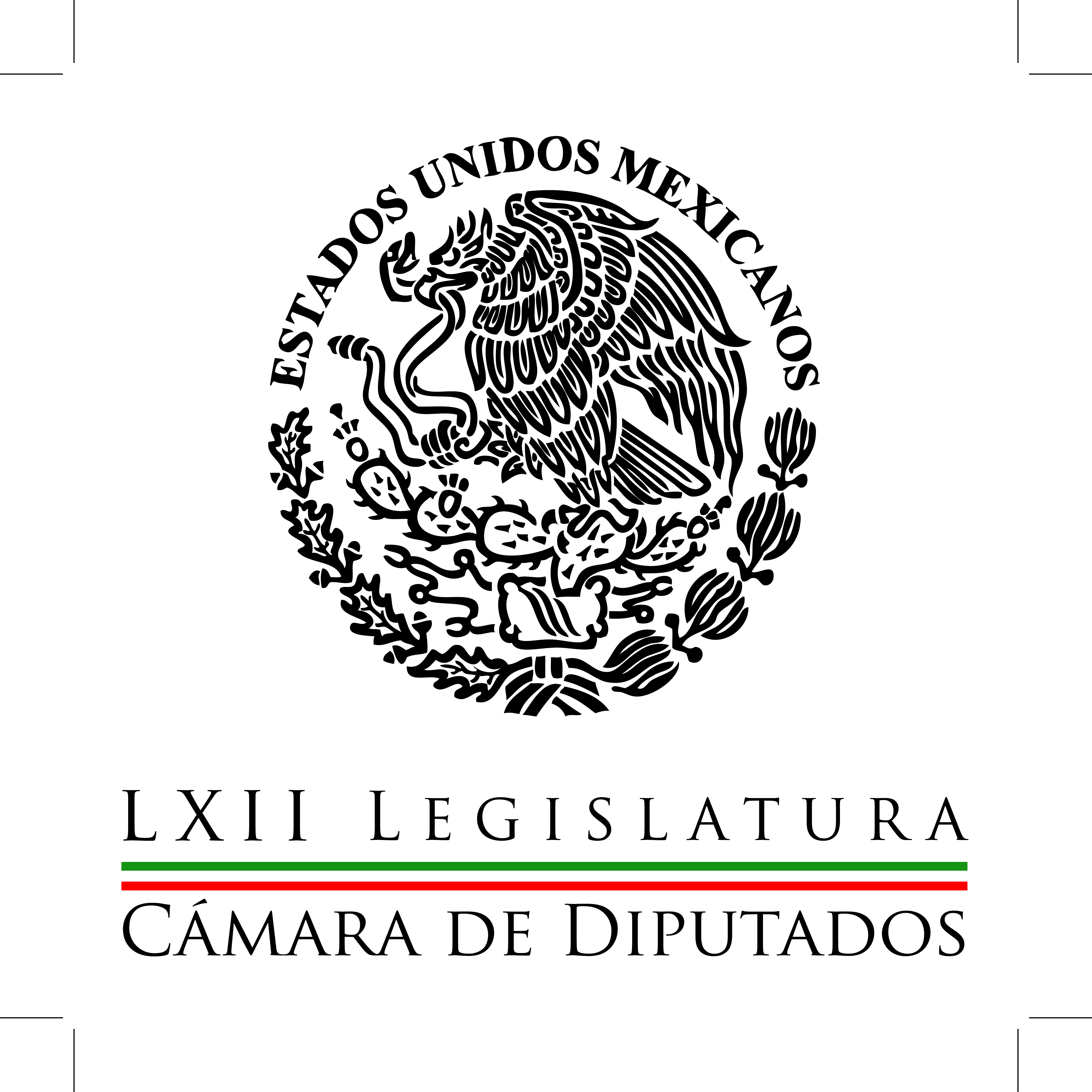 Carpeta InformativaPrimer CorteResumen: Relación con el Ejecutivo es 'buena' y respetuosa: AureolesDiputados pedirán suspender actividades y analizar retiro de la concesión a Grupo MéxicoExigen legisladores del PRD que gobernadores no retengan recursos federalesMartha Gutiérrez: La contaminación de los ríos Sonora y Bacanuchi María Dolores Padierna: Ley de Ingresos 2015 Rendirá Mancera Segundo Informe de Gobierno ante la ALDF17 de septiembre de 2014TEMA(S): Trabajo Legislativo FECHA: 10/09/14HORA: 00:00NOTICIERO: MVS NoticiasEMISIÓN: Primer CorteESTACION: OnlineGRUPO: MVS 0Relación con el Ejecutivo es 'buena' y respetuosa: AureolesEl presidente de la Cámara de Diputados, Silvano Aureoles, aseguró que la relación con el Gobierno Federal es "buena", cordial, de diálogo y respetuosa. Luego de participar como invitado en la ceremonia del Desfile Militar Conmemorativo del CCIV Aniversario del Inicio de la Gesta Heroica de la Independencia de México, Aureoles Conejo afirmó que las buenas relaciones entre el Ejecutivo y el Legislativo, forma parte del fortalecimiento democrático en que el Partido de la Revolución Democrática (PRD) ha sido un actor principal. Tras acompañar al Presidente de la República, el legislador del Sol Azteca recalcó que el entendimiento entre el Legislativo y el Ejecutivo debe perdurar, en vista de que es posible tener una nueva relación entre la clase política que privilegie el interés general de los ciudadanos y permita atender sus demandas.Destacó que la buena relación y las condiciones favorables para el diálogo entre poderes, debe mantenerse para alcanzar los acuerdos que fortalezcan las instituciones.En calidad de presidente de la Cámara de Diputados y presidente del Congreso de la Unión, el legislador expresó su amplio reconocimiento a las Fuerzas Armadas, por su labor para mantener la seguridad en el país y auxiliar a la población en casos de desastre.Por ello, demandó cuidar a la que se refirió como “una honorable institución, para que continúe rindiendo frutos como Ejército de paz y solidaridad”. ys/m.TEMA(S): Trabajo Legislativo FECHA: 17/09/14HORA: 00:00NOTICIERO: MVS NoticiasEMISIÓN: Primer CorteESTACION: OnlineGRUPO: MVS0Exigen legisladores del PRD que gobernadores no retengan recursos federalesEn la Cámara de Diputados, integrantes de las bancadas del Partido de la Revolución Democrática (PRD), demandaron que el presupuesto sea utilizado de manera correcta  y los gobernadores no retengan los recursos.Los diputados Claudia Bojórquez, Socorro Ceseñas, Domitilo Posadas y el diputado Rosendo Serrano, pidieron que las partidas otorgadas a los estados no sean retenidos por los gobernadores. Asimismo, exigieron que haya sanciones para los mandatarios estatales que suspendan o retrasen la distribución de fondos federales.Añadieron que el erario tampoco debe ser empleado en “obras de relumbrón" como las anunciadas por el Gobierno Federal, respecto al nuevo aeropuerto de la Ciudad de México.Los congresistas recalcaron que el dinero destinado a estados y municipios al momento de negociar el presupuesto, van “etiquetados”, pero en parte son retenidos de manera injustificada por los gobernadores. Al respecto, la vicecoordinadora de la bancada, Claudia Bojórquez, reiteró que es preciso exhortar a los gobernantes locales a que cumplan la ley y ejerzan los recursos públicos con oportunidad, pero también hay que contemplar sanciones si hacen mal uso del dinero y en especial, si éste ha sido etiquetado para fines específicos. “Etiquetamos los dineros a estados y municipios y que lamentablemente, a decir del propio Secretario de Hacienda, algunas cantidades correspondientes a fondos y ramos están siendo retenidas de manera injustificada por parte de gobernadores”, dijo el diputado Posadas Hernández, tras solicitar a la Comisión de Presupuesto a que llame a los gobernadores a liberar de manera inmediata los recursos destinados a los municipios.Por su parte, la diputada Ceseñas Chapa expresó su preocupación debido a que en la propuesta económica del 2015, los recursos previstos para atender a la niñez y la adolescencia, no presentan avance, con respecto a este 2014. “Entonces  nuestra preocupación y solicitud al gobierno federal es en dónde o en qué  se aplican los miles de millones de pesos recaudados, y no se piensa que hay una prioridad e iniciativa de bebederos de agua potable para todas las  escuelas de educación pública, aprobado por unanimidad”, dijo.“Al respecto no hay ningún incremento en el presupuesto del 2015, ¿dónde está? No vemos referente a ese proyecto y por eso más nos preocupa, porque ¿dónde están los bebederos de agua que se aprobó aquí en la Cámara?”, agregó. ys/m.TEMA(S): Trabajo Legislativo FECHA: 17/09/14HORA: 00.00NOTICIERO: MVS NoticiasEMISIÓN: Primer CorteESTACION: OnlineGRUPO: MVSDiputados pedirán suspender actividades y analizar retiro de la concesión a Grupo MéxicoLa Comisión Especial de la Cámara de Diputados, para dar seguimiento al derrame de tóxicos en ríos de Sonora, entregó a la Junta de Coordinación Política de  San Lázaro su  primer informe de trabajo, a fin de que sea integrado a la orden del día de la sesión ordinaria de éste miércoles 17 de septiembre.El documento de 46 páginas que aparece publicado en la versión electrónica de la Gaceta Parlamentaria de la Cámara, incluye 10 recomendaciones entre las que figura, la solicitud de proceder a la suspensión de actividades y evaluar la cancelación de la concesión otorgada a Grupo México, por ser responsable del desastre ambiental en la zona.“Hacer un llamado a la autoridad competente a redoblar las acciones de vigilancia y supervisión de la mina Buenavista del Cobre, S.A. de C.V., a fin de revisar las violaciones en que ha incurrido la mina y prevenir cualquier otra en el futuro, en materia ambiental, laboral y en general de seguridad industrial, con objeto de proceder a la suspensión de actividades y a la evaluación de la cancelación de la concesión otorgada a Grupo México”, expone textualmente.De acuerdo al texto, los congresistas solicitarán crear un Fondo de Desarrollo Regional “solventado” por la empresa, con un capital inicial de 5 mil millones de pesos.Demandarán sancionar de manera ejemplar a la empresa y las personas que resulten responsables, haciendo valer “el imperio de la ley”.Exigirán que las autoridades correspondientes redoblen la vigilancia y supervisión sobre la mina Buenavista del Cobre, a fin de valorar las violaciones en que incurrió e impedir cualquier otra “en el futuro”, determinaron.“Con la información que se nos presentó, la Comisión Especial solicita a las autoridades federales una sanción ejemplar, penal, civil y administrativa en contra de la empresa minera Grupo México y los mandos directivos que resulten responsables”, expusieron.Manifestaron que conforme a la información disponible, no hay condiciones técnicas, de responsabilidad estricta y conducta preventiva ni de restauración, por lo que el causante del derrame no puede seguir operando y la suspensión de actividades de la mina Buenavista del Cobre debe ser “inmediata”.Agregaron que Sonora no se ha beneficiado de la explotación de sus recursos, a cargo de empresas mineras como Grupo México y su filial Buenavista del Cobre, mismas que tampoco se han comportado como empresas responsables.Recordaron que el consorcio gana 4.4 millones de dólares diarios y tiene un historial de incumplimientos legales y trato indebido a sus trabajadores, por lo que debe resarcir las afectaciones provocadas y “detonar el potencial de desarrollo que le ha escamoteado a la entidad”.Señalaron que el fideicomiso anunciado por el Gobierno Federal, por un monto inicial de 2 mil millones de pesos, debe destinarse a reparar el daño y perjuicio ocasionados a los jornaleros, productores, comerciantes, ganaderos, víctimas del derrame y la población en general.Recomendaron que dicho mecanismo cuente con un comité técnico especializado que determine objetivos y garantice un manejo transparente de los recursos.El fideicomiso también debe garantizar a los municipios afectados un abasto suficiente de agua potable para consumo humano, uso doméstico, uso agrícola y ganadero.Urgieron a que las comisiones ordinarias de la Cámara, presenten a la brevedad un paquete de reformas para fortalecer la función reguladora y sancionadora contra desastres ambientales como el provocado en Sonora, que eleve las sanciones, de facultades al Estado para actuar con “prontitud”, definan un protocolo de actuación en casos de emergencia y en particular, que las penalizaciones sean proporcionales al daño ocasionado, a las ganancias de los responsables y a la reincidencia en ilícitos.Plantearon que la normatividad señalada, debe establecer la suspensión inmediata de actividades a los infractores, hasta que no se lleven a cabo las investigaciones que permitan deslindar responsabilidades. “Pierde la concesión quien contamina y pone en riesgo los ecosistemas y la vida humana”, enfatizaron.Aunado a ello, demandaron incluir al municipio de Cananea entre las poblaciones afectadas, brindar servicios de salud oportunos a los habitantes y trabajadores de la zona, que la empresa cumpla con las medidas sanitarias pertinentes para proteger la salud de los pobladores y garantizar acceso a un trabajo digno en la actividad minera, sin discriminación de ningún tipo.Como conclusiones, refrendaron que desde el inicio, el Grupo México mintió sobre las causas del derrame, permitió que la contaminación se extendiera y no realizó las reparaciones necesarias para remediar el daño.El tubo roto por el que escaparon los tóxicos no ha sido reparado, se designó a “pocos trabajadores” para  tareas de limpieza en el río Sonora y la arena contaminada, se llevó a un espacio abierto a un lado de la minera Buenavista del Cobre, observaron.“Ante las circunstancias expuestas, se considera que la mina no debe estar en operación, pues no se tiene certeza de dónde se están depositando los desechos tóxicos”, abundaron.“De acuerdo con toda la información recabada, la Comisión Especial considera indispensable evaluar la suspensión de actividades de la mina Cananea operada por Grupo México, hasta en tanto se determinen con precisión los daños, se garantice el resarcimiento del medioambiente y la indemnización a toda la población afectada”, refirieron.Añadieron que el Ejecutivo Federal y el gobierno estatal deben asegurarse de que la empresa sean sancionada  e indicaron que la Comisión seguirá trabajando para fundamentar sus señalamientos y demandar que la Secretaría de Economía (SE), cancele la concesión.Consideraron necesario que el Gobierno Federal integre un grupo multidisciplinario que evalúe los daños en la zona y que incluya a las secretarías de Agricultura (SAGARPA) y Desarrollo Social (SEDESOL), para coadyuvar en la valoración del daño. ys/m.TEMA(S): Trabajo LegislativoFECHA: 17/09/14HORA: 5:43NOTICIERO: En los Tiempos de la RadioEMISIÓN: Primer Corta ESTACION: 103.3 FMGRUPO: Fórmula 0Martha Gutiérrez: La contaminación de los ríos Sonora y Bacanuchi Diputada Martha Gutiérrez, colaboradora: La contaminación de los ríos Sonora y Bacanuchi, ocasionada por la falta de mecanismos seguros para el desfogue de metales de la mina Buenavista del Cobre, puso al descubierto la falta de sensibilidad del gobierno del estado, quien minimizó los hechos. La gravedad ameritaba una actuación enérgica y expedita de las autoridades estatales; sin embargo, el gobernador sonorense no sólo no actuó de manera oportuna, sino que generó además una confrontación con el Gobierno Federal al solicitar el retiro de los delegados federales cuando investigaban las denuncias hechas por la población sobre la presunta construcción con recursos públicos de una presa en el rancho de su familia. Esta situación obligó al secretario de Gobernación a suspender una reunión ante la falta de condiciones para un diálogo respetuoso. El Ejecutivo Federal intervino, ordenó la creación de un fideicomiso a cargo de Grupo México por dos mil millones de pesos destinados a garantizar la salud de los habitantes de las comunidades afectadas, el pago de las indemnizaciones correspondientes y a resarcir el 100 por ciento del daño ambiental ocasionado. Por parte de la Cámara de Diputados, se creó una comisión para dar seguimiento al daño ecológico que puede ameritar, incluso, la revocación de la concesión a favor de Grupo México, como lo expresó en días pasados el diputado Manlio Fabio Beltrones. El gobernador Guillermo Padrés está obligado a salvaguardar la integridad de los sonorenses, conducirse con transparencia, explicar las irregularidades en la mina y en la construcción de la presa y a sumar esfuerzos a los de la Federación. 2’ 14”, Ma.m. INFORMACIÓN GENERALTEMA(S): Trabajo LegislativoFECHA: 17/09/14HORA: 5:50NOTICIERO: En los Tiempos de la RadioEMISIÓN: Primer Corta ESTACION: 103.3 FMGRUPO: Fórmula 0María Dolores Padierna: Ley de Ingresos 2015 Dolores Padierna, colaboradora: En la Ley de Ingresos para 2015 se calcula que los impuestos que pagaremos los contribuyentes será de un billón 960 mil millones de pesos, pero hay varias inconsistencias muy importantes en esta ley. Dice la iniciativa que los ingresos por Impuesto Sobre la Renta aumentarán 2.1 por ciento, menos de lo que se espera crezca la economía que la Secretaría de Hacienda calcula en 3.7 por ciento. No es lógico que el Impuesto Sobre la Renta crezca menos que la economía, si hay crecimiento económico, dinamismo en la economía, aumenta el volumen de ingresos por Impuesto Sobre la Renta sin que deba aumentarse tu tasa. Igual pasa con el ingreso sobre el IVA que crecería 0.8 por ciento, mucho menos que lo que crezca la economía, lo cual es aún más incongruente, ya que en los criterios de política económica se dice que el consumo crecerá 3.4 por ciento en 2015, si el IVA es un impuesto al consumo y el consumo crece, ¿por qué el IVA tiene un crecimiento tan bajo? En el caso del Impuesto Especial sobre Producción y Servicios, el IEPS, tiene un enorme incremento de 52.8 por ciento y la principal explicación es que desaparece el subsidio a la gasolina y al diesel y, en consecuencia, sube el impuesto a las gasolinas y al diesel. Y algo que llama mucho la atención es que el IEPS de bebidas saborizadas, es decir, refrescos, sube 46.4 por ciento, el de alimentos chatarra sube 173.8 por ciento y el de plaguicidas aumenta 245.6 por ciento. En la Ley de Ingresos 2014 se dijo que aumentaba la tasa para que se inhibiera el consumo de estos productos, pues un año después los criterios ya cambiaron, o no calcularon bien los montos, o en vez de reducirse el consumo de refrescos, de comida chatarra y plaguicidas, el consumo aumentó. El Ejecutivo no hace ninguna evaluación de las medidas fiscales, si se están logrando o no sus objetivos; tampoco explica al Congreso ni a la población las razones de estos incrementos excesivos en los ingresos por Impuesto Especial sobre Producción y Servicios. Ojalá en el debate del paquete económico puedan explicarlo. 2’ 55”, Ma.m. TEMA(S): Información General FECHA: 10/0914HORA: 07:12NOTICIERO: Excélsior TvEMISIÓN: Primer CorteESTACION: Cable 127GRUPO: Imagen0María Amparo Casar: La corrupción y la Reforma EnergéticaIvonne Melgar, colaboradora: También está muy recomendable el texto de María Amparo Casar, hablando de temas pendientes, habla de la corrupción y la Reforma Energética. Y advierte que si la corrupción acompaña la apertura del sector energético no habrá la competencia deseada ni los resultados esperados, lo único que ocurrirá es que los frutos de la corrupción se distribuirán de manera distinta. Y es que está ese tema Vianey pendiente en el Congreso, ¿qué va a pasar con la prometida institución de combate a la corrupción que se ofreció como parte del gobierno del presidente Peña? Y ahora hay varias iniciativas en la Cámara que tienen que ver con el asunto y sigue pues, la duda de que tanto estas reformas nos harán crecer mientras no se resuelva el asunto de las licitaciones a modo, de los sobre precios y de los negocios siempre vinculados a los amigos y a la política. Duración 56´´, ys/m.TEMA(S): Trabajo LegislativoFECHA: 17/09/14HORA: 6:27NOTICIERO: En los Tiempos de la RadioEMISIÓN: Primer Corta ESTACION: 103.3 FMGRUPO: Fórmula 0Joaquín López-Dóriga: Enrique Peña firmó decreto para mejorar el régimen de operaciones con dólares Joaquín López-Dóriga, colaborador: Este viernes en Reynosa el presidente Enrique Peña Nieto firmó el decreto para mejorar el régimen de operaciones con dólares en efectivo. Este decreto, publicado el mismo viernes en el Diario Oficial de la Federación, elimina el tope a empresas fronterizas en el uso de dólares en efectivo. El Presidente informó que esta medida traerá tres beneficios directos al país: Uno, mayor productividad y competitividad para las empresas y negocios; dos, mayor inclusión financiera; y tres, mayor eficiencia en la prevención del lavado de dinero. El Presidente dijo en Reynosa que la transformación de México exige la construcción de innovadoras políticas públicas. El Presidente aseguró que el cierre de estas garitas facilitará los flujos internacionales de personas y de comercio y señaló que el Gobierno de la República seguirá eliminando barreras físicas y jurídicas a la actividad productiva y al crecimiento económico de México. 1’ 09”, Ma.m. TEMA(S): Trabajo LegislativoFECHA: 17/09/14HORA: 7:07NOTICIERO: Formato 21EMISIÓN: Primer Corta ESTACION: 790 AMGRUPO: Radio Centro0Sergio Sarmiento: Mancera presentará su Segundo Informe de Gobierno Sergio Sarmiento, conductor: El jefe de Gobierno de la Ciudad de México, Miguel Ángel Mancera, presentará hoy su Segundo Informe de Gobierno ante la Asamblea Legislativa del Distrito Federal. En los anuncios y entrevistas con los que se ha venido promoviendo en este tiempo, en que eso es legal, Miguel Ángel Mancera ha enfatizado los servicios de asistencia social que otorga su gobierno y el hecho de que está buscando que el Distrito Federal obtenga derechos cabales como cualquier otra entidad del país. Me preocupa, sin embargo, que éstos sean los temas que el jefe de Gobierno coloca como los principales de la ciudad. La verdad lo que los ciudadanos quieren es tener realmente tener una ciudad bien gobernada y con inversiones importantes para sostener su infraestructura. Si el dinero se gasta en programas asistencialistas y el esfuerzo político se conduce a tener una mayor autonomía del Distrito Federal, o a subir el sueldo mínimo en la República, no me parece que el gobierno capitalino pueda lograr lo que debería ser su objetivo fundamental, ser un mejor gobierno para la ciudad. Soy Sergio Sarmiento y lo invito a reflexionar. 1’ 08”, Ma.m. TEMA(S): Trabajo LegislativoFECHA: 17/09/14HORA: 7:09NOTICIERO: Primero Noticias EMISIÓN: Primer Corta ESTACION: Canal 2GRUPO: Televisa 0Enrique Campos Suárez: Seguros contra catástrofes Enrique Campos Suárez, conductor: Es otra vez septiembre y es otra vez un fenómeno meteorológico de agua que afecta territorio mexicano, como ya lo hemos visto en repetidas ocasiones, nada menos el año pasado. La respuesta ha sido oportuna, porque hemos aprendido a lidiar con esta clase de riesgos naturales. Sin embargo, lo que sigue pendiente es tener una mejor cultura de prevención. Hay un fondo, sí, de desastres naturales. Está fondeando con seguros contra riesgos catastróficos. Está diseñado básicamente para responder y poder reponer la infraestructura que se pierda con esta clase de fenómenos naturales, pero los daños en el patrimonio familiar o de las empresas no alcanzan la garantía de ese seguro gubernamental. De acuerdo con cifras propias de las compañías de seguros, nueve de cada diez empresas pequeñas o medianas no encuentran o no tienen un seguro de protección, lo mismo contra catástrofes que incluso contra accidentes o robo, como también lo hemos visto en esta ocasión. El 60 por ciento de las PyMEs están expuestas a enfrentar alguna contingencia, como por ejemplo este huracán. La reacción después de la tormenta es evidente. Lo que sigue es que cuando no llueva los particulares y el gobierno busquen juntos los mejores precios y las mejores condiciones para tener una protección de seguro, para tenerlo y, por supuesto, a lo mejor no usarlo. 1’ 17”, Ma.m. TEMA(S): Trabajo LegislativoFECHA: 17/09/14HORA: 6:30NOTICIERO: Grupofórmula.comEMISIÓN: Primer Corta ESTACION: onlineGRUPO: Fórmula 0Rendirá Mancera Segundo Informe de Gobierno ante la ALDF. En punto de las 11:00 horas de este miércoles, el jefe de Gobierno del Distrito Federal, Miguel Ángel Mancera, rendirá su Segundo Informe de Gobierno.Dicho informe será rendido ante el pleno de la Asamblea Legislativa del Distrito Federal y se espera un reporte detallado sobre la situación de la Línea 12 del Metro y la posible fecha de reapertura. El jefe de gobierno capitalino, Miguel Ángel Mancera Espinosa, entregó en tiempo y forma su Segundo Informe de Labores a la Asamblea Legislativa del Distrito Federal, y lo presentará ante el pleno el miércoles próximo. Ma.m. Carpeta InformativaSegundo CorteResumen: Exigen diputados fondo de 5 mil mdp por derrame en SonoraCampaña #YoloBorro será vital para erradica cyberbullyingPresentan consulta para fijar límite a salario del PresidenteSenadores piden consulta para reducir sueldo a funcionarios federalesPeña Nieto notificó al Senado su asistencia a la ONUCésar Camacho Quiroz: En busca de reducir legisladores plurinominales Luis Videgaray: Situación de emergencia en BCS / Economía nacionalPemex adjudica a española ACS proyecto por 560 mdd17 de Septiembre de 2014TEMA(S): Trabajo LegislativoFECHA: 17/09/14HORA: 13:14NOTICIERO: Milenio.comEMISIÓN: Primer Corta ESTACION: onlineGRUPO: Milenio 0Exigen diputados fondo de 5 mil mdp por derrame en SonoraLa comisión de diputados encargada de investigar el derrame de sustancias tóxicas en los ríos Sonora y Bacanuchi concluyó que la minera Buenavista del Cobre actuó de forma "inescrupulosa, irresponsable e indolente", por lo que exigió la creación de un fondo compensatorio de 5 mil millones de pesos con cargo al Grupo México para la reactivación económica y social de la región afectada.En su primer informe de trabajo entregado a la Junta de Coordinación Política de la Cámara de Diputados, los legisladores integrantes de la comisión especial demandaron asimismo la suspensión inmediata de las actividades de la minera en Cananea, además de advertir que seguirá adelante con la recopilación de informes oficiales para, en su caso, pedir la cancelación definitiva de la concesión.La Comisión Especial de Seguimiento a la Problemática del Derrame de Sustancias Contaminantes a los Ríos Sonora y Bacanuchi pidió a las autoridades federales imponer "una sanción ejemplar penal, civil y administrativa contra la empresa minera Grupo México y los mandos directivos responsables".Entre sus conclusiones, el grupo de trabajo advirtió que la empresa "se condujo con falsedad" desde un primer momento, pues aun a sabiendas del derrame, se abstuvo de dar aviso oportunamente a la autoridad, lo cual agravó la contaminación de las aguas.Los legisladores detallaron en su informe que el volumen de las sustancias vertidas a los ríos, arroyos y cuerpos de agua afectados fue equivalente a 40 mil metros cúbicos, es decir, unas 4 mil pipas."Los contaminantes encontrados, entre otros, fueron cobre, arsénico, aluminio, cadmio, cromo, fierro, manganeso y plomo, cuyos niveles están fuera de las normas ecológicas y de salud", puntualiza el documento.En dicho contexto, la comisión especial sostuvo que Grupo México es estrictamente responsable y debe en consecuencia pagar los daños ambientales, económicos, agropecuarios y al manto acuífero, así como las afectaciones a la salud y los daños sociales en materia comercio, empleo y servicios públicos, entre otros.Advirtió igualmente que ni el estado de Sonora, ni sus habitantes se han beneficiado de la explotación de los recursos naturales por parte de Grupo México y su filial Buenavista del Cobre, "que lejos de actuar como una empresa responsable, respetuosa del medio ambiente y solidaria con la población, ha puesto en riesgo la vida humana, el entorno ambiental y el desarrollo económico de la región". Ma.m. TEMA(S): Trabajo Legislativo FECHA: 17/09/14HORA: 11:44NOTICIERO: Notimex / YahooEMISIÓN: Segundo Corte  ESTACION: Online GRUPO: Notimex 0Campaña #YoloBorro será vital para erradica cyberbullyingEl acuerdo para difundir la campaña #YoloBorro, contra el cyberbullying, será vital para erradicar la violencia a través de las tecnologías de la información y proteger a los niños y jóvenes ante los riesgos de este tipo de acoso.La diputada Irazema González, secretaria de la Comisión de Ciencia y Tecnología, expuso que el Poder Legislativo realizará acciones para difundir la campaña en medios de comunicación y electrónicos, así como en redes sociales.Además, dijo, promoverán y difundirán mediante conferencias el uso adecuado de las tecnologías de información y comunicación (TICS), con la participación de diferentes ponentes, autoridades, legisladores y miembros del sector empresarial.“Este es un gran avance para tratar de frenar este problema, que se ha venido gestionando a raíz del desarrollo de las nuevas tecnologías, como dispositivos electrónicos, internet, teléfonos móviles, y computadoras”, señaló la vicecoordinadora de gestión social de la fracción del PRI en la Cámara de Diputados.Destacó el compromiso del gobierno federal con las nuevas tecnologías, mediante el programa Mi Compu.MX, con el cual se entregaron laptops y tablets a niños de quinto y sexto de primaria.Asimismo, la actual administración del Estado de México ha entregado 317 mil tablets a estudiantes de quinto año de educación primaria, además del impulso que ha dado para que se inauguren nuevas aulas y cursos en la Universidad Digital de la entidad.“Hay un compromiso tanto del Poder Ejecutivo como del gobierno del Estado de México para acercar las nuevas tecnologías a los estudiantes, las cuales deben ser aprovechadas de manera adecuada”, afirmó.González advirtió que los principales problemas o síntomas que presentan los afectados por el cyberbullying son baja autoestima, altos índices de depresión, ansiedad, sentimiento de soledad, ideas de suicidio y ausentismo escolar.La priista recordó que el objetivo de este acuerdo de buena voluntad es evitar que este fenómeno “sea una actividad común o práctica cotidiana en México, y de esta forma proteger a la población más sensible”. /gh/mINFORMACIÓN GENERALTEMA(S): Trabajo LegislativoFECHA: 17/09/14HORA: 08:37NOTICIERO: El Universal.comEMISIÓN: Segundo  CorteESTACION: OnlineGRUPO: El Universal0Presentan consulta para fijar límite a salario del PresidenteAlberto Morales, reportero: A nombre de 48 legisladores del PAN y del PRD, los senadores Roberto Gil y Luis Sánchez, respectivamente, presentaron a la Mesa Directiva del Senado una solicitud de consulta popular que fije los límites máximos a las remuneraciones y prestaciones de los servidores públicos y reduzca en 50% las que actualmente percibe el presidente Enrique Peña Nieto y altos funcionarios.De acuerdo con la solicitud, que fue entregada el pasado 11 de septiembre a la Mesa Directiva que dirige Miguel Barbosa, los senadores explicaron que el objetivo de esta consulta es la emisión de una ley complementaria de la Constitución con un objetivo específico.La pregunta que los legisladores proponen es: "¿Está usted de acuerdo en que se emita una Ley que fije límites máximos a las remuneraciones y prestaciones de los servidores públicos y reduzca en 50% las que actualmente percibe el Presidente de la República y los altos servidores Públicos de la Federación?".En el documento -que se puede consultar en la Gaceta Parlamentaria del Senado- los legisladores exponen que la emisión de la Ley objeto de la propuesta de consulta popular impacta en una parte significativa de la población mexicana.  agb/mTEMA(S): Información General FECHA: 17/09/14HORA: 12:13NOTICIERO: La Crónica EMISIÓN: Segundo Corte  ESTACION: Online GRUPO: La Crónica de Hoy Senadores piden consulta para reducir sueldo a funcionarios federalesSenadores de oposición encabezados por el presidente de esta Cámara, Miguel Barbosa Huerta, informaron que solicitarán se realice una Consulta Popular para reducir los salarios de funcionarios federales de alto nivel.En la Gaceta Parlamentaria se publica la solicitud de 48 senadores de los partidos Acción Nacional, de la Revolución Democrática y del Trabajo, entre los que destacan también los coordinadores Jorge Luis Preciado Rodríguez del PAN, y Manuel Bartlett Díaz, del PT.En el documento enteraron al pleno de su intención de realizar una consulta popular para reducir en 50 por ciento las remuneraciones y prestaciones que actualmente perciben el presidente de la República y altos servidores públicos de la Federación.En su solicitud para que se realice este ejercicio de participación ciudadana, las y los legisladores precisan que de aprobarse su propuesta implicaría un ahorro de casi 20 mil millones de pesos para la Administración Pública Federal.Los senadores resaltan que en el Segundo Informe de Gobierno del presidente Enrique Peña Nieto, se da cuenta que el gasto en servicios personales en la Administración Pública Federal aumentó 14 por ciento en los dos primeros años del actual gobierno.Esto es, tres veces la tasa de inflación anual. De este incremento, el 60 por ciento se dio en el último año.El gasto en plazas de mandos medios y superiores, ronda alrededor del 75 por ciento del presupuesto para gastos personales.En la solicitud de consulta popular dirigida al presidente de esta cámara, Miguel Barbosa, los senadores del PAN, PRD y Partido del Trabajo, recuerdan que pueden pedir hasta el equivalente al 33 por ciento de los integrantes de cualquiera de las cámaras del Congreso. En el caso del Senado, ese porcentaje corresponde a 43 legisladores.La propuesta se presentó en tiempo y forma, tiene acuse de recibo el 12 de septiembre pasado, a las 16:02, por la Secretaría General de Servicios Parlamentarios, pues el plazo venció el 15 de septiembre pasado.El escrito se dirigió a la Mesa Directiva del Senado, con lo que se satisface el requisito de que las peticiones formuladas por los legisladores federales se deben presentar en la cámara del Congreso a la que pertenezcan los solicitantes.El propósito y objeto de su consulta es que se emita una Ley Federal de Remuneraciones de los Servidores Públicos Reglamentaria del Artículo 127 Constitucional, que fije límites máximos a las remuneraciones y prestaciones de los servidores públicos.Asimismo, que reduzca en un 50 por ciento las que actualmente percibe el presidente de la República y altos servidores públicos de la Federación.La pregunta que los legisladores proponen, es: ¿Está usted de acuerdo en que se emita una ley que fije límite máximos a las remuneraciones y prestaciones de los servidores públicos y reduzca en un 50 por ciento las que actualmente perciben el presidente de la República y altos servidores públicos de la Federación?Ahora procede que la o las comisiones dictaminadoras del Senado y en su caso de la Cámara de Diputados, cuando realicen el análisis de la presente solicitud, citan a audiencia a los senadores Roberto Gil Zuarth, del PAN; y Luis Sánchez Jiménez, del PRD, representantes de los legisladores que firman la petición, para exponer lo que a su derecho corresponda.De aprobarse por los plenos de las cámaras alta y baja, la solicitud deberá remitirse a la Suprema Corte de Justicia de la Nación y al Instituto Nacional Electoral, para los efectos conducentes. /gh/mTEMA(S): Información General FECHA: 17/0914HORA: 08:08NOTICIERO: Formato 21EMISIÓN: Segundo CorteESTACION: 790 AMGRUPO: Radio Centro0Gabriela Cuevas: Reforma política para el DF En entrevista vía telefónica Gabriela Cuevas, senadora del PAN e integrante de la Comisión del DF, comentó que ya es momento de que la reforma política del DF se lleve a cabo, que se alcancen los consensos y se le dé un estatuto jurídico distinto. Explicó que los retos importantes son que no se trate de una reforma más para ver cómo se organizan los políticos, en lugar de dar más voz y más participación a los ciudadanos. Puntualizó que el tema hasta ahorita es político. Comentó que el DF cuenta con leyes de participación muy interesantes, ha sido pionera, pero no se han utilizado, por ejemplo la figura de consulta ciudadana o de iniciativa ciudadana. Comentó que ojalá se incluyan en la discusión los mecanismos de participación ciudadana, combate a la corrupción, régimen de responsabilidades en la ciudad, el tema fiscal. ys/m.TEMA(S): Información GeneralFECHA: 17/09/14HORA: 13:32NOTICIERO: EnfoqueEMISIÓN: Segundo CorteESTACION: OnlineGRUPO: NRM Comunicaciones0Buscan senadores proteger al Polyforum El Pleno del Senado pedirá al Instituto Nacional de Bellas Artes (INBA) valorar la posible integración del Polyforum Cultural Siqueiros a la "Lista Indicativa de México" de los bienes susceptibles de ser reconocidos como Patrimonio Cultural de la Humanidad por la Unesco. De acuerdo con el dictamen de la Comisión de Cultura, el Polyforum cuenta con los atributos necesarios en materia estética, discurso artístico, integración de materiales y elementos conceptuales para formar parte de esa lista. "Que las autoridades valoren la pertinencia, en virtud de sus notables características artísticas y por el significado que representa en la tradición del muralismo mexicano", señalan los legisladores en el dictamen. La propuesta fue impulsada por la bancada del PRD desde el pasado 10 de abril. Duración 00’’, nbsg/m. TEMA(S): Información General FECHA: 17/09/14HORA: 13:23NOTICIERO: Notimex / YahooEMISIÓN: Segundo Corte  ESTACION: Online GRUPO: Notimex 0Proponen seis años de cárcel por maltrato de menoresEl senador panista José María Martínez presentó una iniciativa para sancionar hasta con seis años de cárcel a los padres, familiares o cualquier persona que maltrate a un menor.El legislador del Partido Acción Nacional (PAN) planteó un paquete de reformas para enriquecer la iniciativa preferente presentada por el presidente Enrique Peña Nieto, en el que también propone la creación del Instituto Nacional contra el Maltrato a Menores.En la sesión ordinaria de este miércoles en el Senado, el legislador planteó modificar el Código Penal federal para establecer que a quien cometa algún tipo de maltrato infantil se le impondrá pena de prisión de seis meses a cuatro años y se le sujetará a tratamiento psicológico especializado.Asimismo planteó que quien estuviere obligado por ley a denunciar un delito del que haya sido víctima un menor de edad y no lo hiciere de inmediato, se le impondrá pena de prisión de tres a seis meses. Si el delito lo cometiere un servidor público se le impondrá además, destitución e inhabilitación para desempeñar otro empleo, cargo o comisión públicos, de seis meses a tres años de cárcel, se indica en la iniciativa presentada por el representante popular.Respecto a la eventual creación del Instituto Nacional contra el Maltrato a Menores, explicó que se encargaría de promover políticas de prevención, así como de coordinar los actuales recursos y programas que reviertan los altos índices de agresiones y homicidios contra niños.José María Martínez detalló que la reforma plantea que la Fiscalía General de la República sea la encargada de investigar y perseguir los delitos del orden federal que impliquen maltrato a menores.Asimismo, de practicar sin dilación las diligencias necesarias para esclarecer los hechos, proteger a los menores afectados, procurar que el culpable no quede impune y que se repare el daño.Indicó que de acuerdo con registros del Tribunal Superior de Justicia del Distrito Federal (TSJDF), la mayoría de los actos de maltrato infantil se llevan a cabo en los hogares, donde en uno de cada tres existe violencia familiar y en por lo menos 80 por ciento de los casos los principales agresores son los padres o madres.En cuanto a los homicidios por razón de parentesco registrados durante 2010 y 2011 se pudo observar que la mitad de las víctimas fueron menores de edad y que en más de 90 por ciento de los casos los victimarios fueron uno o ambos padres.El también presidente de la Comisión de la Familia y Desarrollo Humano indicó que según datos del Servicio Médico Forense (Semefo) del Distrito Federal, durante los últimos años se ha constatado que los cuerpos de niños que llegan al nosocomio representan 11 por ciento, de los que en su mayoría -65 por ciento- son hombres.Al menos 35 por ciento son menores de un año y 29.1 por ciento son adolescentes de 15 a 17 años. Las principales causas de muerte denotan descuido, intencionalidad y maltrato.Frente a ese panorama y problemática nacional, señaló, que colocan a México como el primer país de los que integran la OCDE en materia de maltrato físico y abuso sexual contra niños, es necesario que la iniciativa preferente que analiza el Senado incluya cambios para sancionar severamente esas prácticas y revertir esos índices. /gh/mTEMA(S): Información General FECHA: 17/09/14HORA: 12:18NOTICIERO: Notimex / Plaza de Armas EMISIÓN: Segundo Corte  ESTACION: Online GRUPO: Notimex 0Peña Nieto notificó al Senado su asistencia a la ONUEl presidente Enrique Peña Nieto informó al Senado que se ausentará del país del 19 al 25 de septiembre, para participar en el debate del 69 Periodo Ordinario de Sesiones de la Asamblea General de Naciones Unidas, en Nueva York, Estados Unidos.En la sesión ordinaria de este miércoles, el vicepresidente en turno de la Mesa Directiva del Senado de la República, Arturo Zamora, turnó a la Comisión de Relaciones Exteriores el oficio enviado por el Ejecutivo federal y publicado en la Gaceta Parlamentaria.En el documento se destaca que durante su estancia en esa ciudad, Peña Nieto desarrollará también otras actividades asociadas con la agenda multilateral de las Naciones Unidas y bilateral con Estados Unidos y con otros países prioritarios para México.El Ejecutivo mexicano será orador en la Conferencia Mundial de los Pueblos Indígenas, así como en la Cumbre del Clima 2014, ambas organizadas por la ONU y su secretario general, Ban Ki-Moon.Asimismo tendrá una intervención en el debate general de la Asamblea General de la Organización de las Naciones Unidas (ONU), en el que expondrá las prioridades de la política multilateral de México.También participará en la Asamblea Anual de la Alianza de los Gobiernos Abiertos (Open Government Partnership), en el cual recibirá la presidencia de parte del primer mandatario de Indonesia, Susilo Bambang Yudhoyono. De acuerdo al documento presidencial, Peña Nieto se reunirá con representantes destacados de la comunidad mexicana que reside en los tres estados que conforman el área metropolitana de Nueva York. /gh/mTEMA(S): Información General FECHA: 17/0914HORA: 08:49NOTICIERO: Formato 21EMISIÓN: Segundo CorteESTACION: 790 AMGRUPO: Radio Centro0César Camacho Quiroz: En busca de reducir legisladores plurinominales Carlos González (CG), conductor: Le daba cuenta en días pasados de la presentación por parte del PRI de las firmas para buscar la consulta popular que pretende reducir el número de senadores plurinominales, de diputados plurinominales. La cantidad de firmas se la doy con mucho gusto, aquí la tengo en forma precisa, seis millones 752 mil 752 firmas. Y bueno, esto, le digo, en busca de alcanzar esta consulta popular para reducir la cantidad de legisladores federales elegidos por las vías plurinominales. Le quiero agradecer, para que le dé cuenta él mismo de viva voz, el porqué de buscar este camino y qué beneficios habría, César Camacho, el presidente nacional del PRI. César, un gusto, muy buenos días. César Camacho (CC), presidente nacional del PRI: ¿Qué tal, Carlos? El gusto es mío, buenos días. Contentos los priistas por supuesto porque la respuesta ciudadana a esta convocatoria ha sido más que rotunda, elocuente, más de seis millones de firmas, y lo subrayo, en 20 días, en un lapso muy breve. Esto demuestra que nos ubicamos los priistas en la sintonía de los ciudadanos. No hubo personas (inaudible) respaldar esta propuesta que hizo el PRI que no tuviera cerca de una priista para recabar su firma, hubo una movilización muy intensa a lo largo y ancho y del país, una capacidad de persuasión que es elocuente con el número de firmas alcanzadas. CG: ¿Cuántas requerían para que pueda ser realidad la consulta popular? CC: Se requieren un millón cinco mil, que es el equivalente al 2 por ciento de la lista nominal. Insisto, seis millones, más de seis millones, seis millones 775 mil 752, porque ya me lo aprendí de memoria, es una cantidad importante en un país tan extendido, pero también en un país donde los ciudadanos han mostrado insistentemente por tener una democracia de calidad, una democracia representativa eficaz con un menor número de legisladores. Nuestra propuesta es que haya cien diputados menos y 32 senadores menos, es decir, reduzcamos una quinta parte la Cámara de Diputados, y una cuarta parte el Senado de la República (inaudible). CG: ¿Por qué particularmente los plurinominales? Está fallando ahí la comunicación con César Camacho, el presidente nacional del PRI. Le comparto esta información en lo que nos recuperamos, este paquete de firmas se presentó ante Miguel Barbosa, el presidente de la Mesa Directiva de la cámara Alta, las firmas recolectadas para apoyar una consulta popular cuyo objetivo sea reducir la cantidad de legisladores federales por las vías plurinominales. La cantidad, ya se la detallábamos. Al hacer la entrega oficial de estas firmas recolectadas por el PRI para apoyar esta consulta ciudadana sobre los legisladores plurinominales, se relata que la respuesta que se recibió de la población -y él ya lo subrayaba- fue realmente de llamar la atención por la cantidad y el periodo en que se recolectaron. César, me decía. CC: Decía que la vía plurinominal para acceder a las cámaras fue creada en 1977 para darle espacios a, quienes alcanzando un importante número de votos, no ganaban distritos electorales. Es decir, estos 300 pedacitos en los que está dividido el país son un distrito en el que los ciudadanos eligen libremente quién quiere que los represente. Este sistema es compensador, equilibrador y lo que pretende es que las voces múltiples estén representadas en las cámaras lo cual es muy bueno, nosotros lo vemos con mucha simpatía y como una muestra de una democracia más sólida. Sin embargo hoy estamos viviendo después de 28 años que se elevaron de cien a 200 diputados plurinominales, una situación totalmente distinta, un sistema de partidos en el que ninguno tiene garantiza el triunfo, donde todos tenemos que ser competitivos e ir en búsqueda de votos extendiendo no sólo nuestro organismo si no siendo capaces de postular candidatos en candidatos de prestigio y proponiendo sus planteamientos interesantes a los ciudadanos. Creemos que una buena parte de los plurinominales debe quitarse y hacer que haya una presencia mayoritaria de quienes fueron capaces de persuadir ciudadanos en un distrito electoral, por eso creemos que debe haber 300 diputados electos en un distrito y cien de representación proporcional. En el caso de los senadores se eligen dos por estado, los que ganan la elección uno que ocupa la primera minoría, con lo cual estarían garantizados o garantizadas las voces distintas, las voces plurales, con lo cual ya llevaríamos 96. Y en este momento hay un bloque de 32 senadores electos por el principio de representación proporcional que se asignan a los partidos de acuerdo al porcentaje de votos alcanzados en la elección nacional de senadores, creemos que esos están demás. Por eso creemos que con 96 senadores y 400 diputados mantendríamos una gran eficiencia en el Poder Legislativo, alcanzaríamos de manera más sencilla los acuerdos y algo muy importante, se reduciría sensiblemente el gasto público destinado al Poder Legislativo. CG: A eso iba justamente, además de provocar un trabajo más eficiente en las dos cámaras, ¿en qué términos se reduciría el gasto? CC: Pues una quinta parte, dicho así de bote pronto, una quinta parte de los diputados y una cuarta parte de los senadores, creo que ahora que el Poder Legislativo es mucho más robusto, mucho más fuerte después de la reforma político electoral, lo necesitamos también más ágil y más eficiente en la construcción de sus acuerdos. CG Y finalmente dos cosas César y agradecido por la atención de aceptar la comunicación, este lo deberíamos de ver como un primer paso en busca de adelgazar más el Congreso o con eso sería suficiente. CC: Creemos que este es un paso constante y ya veremos cómo funciona una vez que logremos que se pueda integrar de esta manera. Esto sería Carlos si todo esto camina por la senda que pretendemos, lo lograríamos para 2018 y hay que verlo funcionando así. De suerte que si necesitamos hacer otro ajuste los mexicanos, creo que no tendríamos inconveniente en hacerlo, al final las leyes y las instituciones tienen que estar al servicio de las personas y no nosotros someternos, pues diríamos en una actitud casi de esclavitud política a lo que digan las leyes y las instituciones (inaudible) los ciudadanos. CG: Sí. Finalmente César Camacho, por el objetivo que busca este camino, por las firmas recolectadas, ¿para cuándo esperarían una respuesta y para cuando la consulta? CC: Ya el propio lunes se enviaron las cajas con las firmas del Senado al INE, ahora le toca al Instituto nacional electoral verificar que las firmas correspondan a las que están registradas en el padrón nacional de electores, en la lista nominal, verificar que la clave de elector sea la correcta, el hombre, es decir que estén los requisitos cubiertos. Una vez que esto se logre se tendrá que ir a la Suprema Corte de Justicia, quien tiene la última palabra sobre si procede o no la pregunta que estamos formulando, y si esto es así, la contestaremos, contestaremos los ciudadanos esta pregunta el 7 junio de 2015, el día de las elecciones. CG: Muy bien. César Camacho un gusto, gracias y buenos días. CC: El gusto es mío, hasta luego Carlos, buenos días. CG: Es César Camacho, el presidente nacional del PRI, tema de la consulta popular que busca reducir el número de plurinominales, tanto en el Senado, como en la Cámara de Diputados, en el caso del Senado sería eliminar a 32 senadores y en el caso de los diputados sería reducir cien diputados menos, ambas figuras tanto en la Cámara de Senadores, como de Diputados plurinominales. Duración 8´36´´, ys/m.TEMA(S): Partidos PolíticosFECHA: 17/09/14HORA: 11:23NOTICIERO: Excélsior.comEMISIÓN: Segundo  CorteESTACION: OnlineGRUPO: Excélsior0Margarita Zavala 'se destapa' para ser diputada federal en 2015Héctor Figueroa, reportero: La esposa del expresidente Felipe Calderón, Margarita Zavala Gómez del Campo, reapareció en la escena pública, luego de dos años de no participar en actos del Partido Acción Nacional (PAN).Zavala, dijo a Grupo Imagen Multimedia, que buscará ser candidata a diputada federal por el PAN en 2015, y reconoció que siempre se ha mantenido cerca del partido.La exprimera dama del país participó esta mañana en la Celebración de los 75 años del PAN en un evento realizado en el Comité Ejecutivo Nacional (CEN) del partido.Esto ocurre a un mes de que el PAN inicie el proceso para la elección de sus candidatos para renovar la Cámara de Diputados en junio de 2015.Fuentes panistas señalan a Margarita Zavala en los primeros lugares del listado plurinominal del PAN para llegar a San Lázaro, junto con el actual dirigente del partido, Gustavo Madero Muñoz y la excandidata presidencial, Josefina Vázquez Mota.Incluso, se menciona a Zavala Gómez del Campo como potencial candidata presidencial para 2018, pues es una de los panistas mejor calificados en la opinión pública.Durante los festejos por el aniversario del PAN, se develó una estatua del fundador de Acción Nacional, Manuel Gómez Morín.El evento fue encabezado por el dirigente panista, Gustavo Madero Muñoz; el secretario general, Ricardo Anaya y la organizadora de los festejos, Cecilia Romero Castillo.Además, asistieron entre otros, el panista Luis H. Álvarez y Margarita Gómez Morín, hija del fundador del PAN.  agb/mTEMA(S): Información General FECHA: 17/0914HORA: 07:27NOTICIERO: En los Tiempos de la RadioEMISIÓN: Segundo CorteESTACION: 103.3 FMGRUPO: Radio Fórmula 0Joaquín López-Dóriga: Actitud de Guillermo Padrés tras descubrimiento de presa en su ranchoOscar Mario Beteta, conductor: El comentario de Joaquín López Dóriga. Joaquín López Dóriga, colaborador: Gracias Oscar Mario, me da mucho gusto saludarle, como todas las mañanas muy buenos días. Los que pensaron que las cosas iban a seguir como en los tiempos del Pacto por México acaban de tener un ejemplo de que en aquellos tiempos de ceder y aguantar no volverán y me refiero al caso del gobernador panista de Sonora, Guillermo Padrés, quien al ver publicado un reportaje sobre la presa que construyó en su rancho respondió acusando al gobierno federal de presionarlo por su posición crítica con acusaciones personales sin base -dijo- y que él seguirá con sus críticas al gobierno, aun cuando dijo "pretenden callarme haciendo señalamientos en medios nacionales hacia bienes y propiedades que han pertenecido a mi familia por generaciones". Y en seguida responsabilizó al gobierno federal, la Profepa y la Semarnat y Conagua, a través de sus delegados en Sonora, del desastre ecológico de la mina de cobre Buenavista en Cananea de grupo México, desconocidos a los delegados y los expulsó del Consejo de Protección Civil. Dijo también que iba a tener una reunión el viernes con Miguel Ángel o sobre Chong, pero ¿sabe qué? Que el secretario de Gobernación salió a declarar que había cancelado la reunión hasta que no se dieran las condiciones necesarias para un diálogo respetuoso y constructivo. Se acabó pues lo que se daba con lo que se dio. Duración 1´37´´, ys/m.TEMA(S): Información General FECHA: 17/09/14HORA: 08:21NOTICIERO: EnfoqueEMISIÓN: Segundo CorteESTACION: 100.1 FMGRUPO: Radio Mil 0Gabriel Quadri: Sanciones por el accidente de Minera México en SonoraGabriel Quadri (GQ), colaborador: El siguiente tema tiene que ver con el accidente espantoso este de Minera México en Sonora. Me parece interesante, Leonardo, que se vaya a aplicar por primera vez la Ley de Responsabilidad Ambiental, que es una pieza de legislación muy interesante que fue aprobada hace tres años, en la cual en México ya se establece la posibilidad clara de imponerle, prácticamente, sanciones punitivas a empresas que hayan provocado daños ambientales considerables, como ocurre en los Estados Unidos, o sea, nos estamos acercando al marco del derecho anglosajón en ese sentido. Esta ley habla claramente de la reparación de los daños, la compensación y reparación de los daños y esto puede implicar sumas astronómicas que tengan que pagar la empresa, lo cual acabará siendo pues incluso, poniendo en riesgo la viabilidad de la empresa dadas las magnitudes involucradas. Se ha hablado de un primer fideicomiso de dos millones de pesos para poder restaurar, sanear, compensar o mitigar los daños de este derrame de sulfato de cobre de ácido sulfúrico. Pero va a ser muy interesante ver cómo se desarrolla ya en México, cómo se pone a prueba por primera vez una pieza de legislación cuasi punitiva como es la Ley de Responsabilidad Ambiental, me parece que va a ser un disuasivo muy importante para todas las empresas para que extremen sus precauciones ambientales y tengan cuidados exagerados, yo diría, en no provocar accidentes de este tipo. Leonardo Curzio (LC), conductor: Sí, porque nada más le (inaudible) la multa, pero ahora la multa es lo de menos. GQ: Ahora la multa, exactamente, es lo de menos, ¿no? Es la compensación y reparación del daño. Duración 1´43´´, ys/m.TEMA(S): Información General FECHA: 17/0914HORA: 08:22NOTICIERO: Primero NoticiasEMISIÓN: Segundo CorteESTACION: Canal 2GRUPO: MVS 0Luis Videgaray: Situación de emergencia en BCS / Economía nacionalCarlos Loret de Mola (CLM), conductor: Hoy en el estudio de Primero Noticias, el secretario de Hacienda, Luis Videgaray, muchísimas gracias por venir. Luis Videgaray (LV), el secretario de Hacienda: Carlos ¿cómo estás? Me da gusto verte. CLM: Ayer tuvieron una gira a propósito del huracán, ¿dónde está lo peor y qué es lo peor? LV: Todo el estado de Baja California Sur Carlos está afectado por el huracán Odile, pero particularmente las mayores dificultades para restablecer los servicios esenciales agua particularmente, pero también electricidad están en el municipio de Los Cabos, que es el sur del estado, está trabajando ya la Comisión Federal de Electricidad, la Comisión Nacional del Agua para restablecer el servicio. Y muchos de los daños son no solamente a la infraestructura pública sino hoteles, comercios, restaurantes y, por lo tanto, ayer el Presidente de la República anunció un conjunto de medidas de estímulos económicos para que las empresas pequeñas y medianas y grandes de Baja California Sur de todo el estado tengan incentivos, tengan liquidez y financiamiento para invertir en lo que debe ser una recuperación pronta de uno de los principales destinos turísticos de nuestro país. CLM: ¿De lado del gobierno hay dinero para reparar y reconstruir? LV: Indudablemente, tenemos los fondos de desastres, Petróleos Mexicanos, la Comisión Federal de Electricidad, Conagua están haciendo lo propio, tal vez el reto es más logístico que propiamente financiero en lo que respecta a la infraestructura pública. Y de lado del sector privado, los hoteles, los restaurantes, etcétera, el gobierno está preparado para darles financiamiento de bajo costo, oportuno a través de la banca de desarrollo Nafin-Bancomext, y también una serie de incentivos fiscales, diferir el pago del ISR, del IVA, de las cuotas de Seguro Social, y prever la deducción inmediata y al 100 por ciento de cualquier inversión que hagan para la reconstrucción y disminuir así el pago del impuesto sobre la renta, es decir, se trata de darle al sector privado incentivos y facilidades financiamiento para acelerar el esfuerzo de reconstrucción. CLM: ¿Más o menos de qué tamaño son los daños económicamente? LV: No se tienen cuantificados todavía. CLM: ¿No se tiene una cifra preliminar? Se está actualizando ¿no? LV: Se está haciendo el censo, hay daños importantes viviendas particularmente las colonias populares, hay daños en la hotelería sobre todo en la zona de San José del Cabo, hay hoteles que tienen daños, hay que resaltar no hay daños estructurales, no se colapsaron. CLM: No se cayeron edificios. LV: Pero tenemos cancelerías, equipo eléctrico, mobiliario severamente dañado en algunos de los hoteles, restaurantes, comercios y esto requería un esfuerzo importante de reconstrucción. Ayer estuvo ahí el Presidente de la República, hay instrucciones muy claras para el gabinete, se está trabajando en coordinación con el gobierno del estado y serán días muy importantes para lograr la plena reconstrucción. CLM: ¿Más o menos de cuánto dinero estaremos hablando? LV: No tenemos un estimado todavía. CLM: Un primer cálculo. LV: No tenemos un estimado Carlos. CLM: Nada. LV: Lo tendremos en los próximos días, tanto de lo que es la reconstrucción de infraestructura pública, hay que destacar no se dañaron por ejemplo carreteras, se tienen que limpiar las carreteras. CLM: O sea no es como Acapulco. LV: Definitivamente no, no tenemos afortunadamente ese tipo de daños la infraestructura más dañada es la de la Comisión Federal de Electricidad, sobre todo las torres de transmisión, que el reto más grande, está en el sur del estado, en Los Cabos. CLM: Sin luz no hay agua. LV: Sin luz se complica mucho el agua, porque tanto la planta desalinizadora como los pozos dependen de que exista el agua, qué está haciendo Comisión Federal de Electricidad, está llevando plantas generadoras de emergencia al estado, a todo el estado de Baja California Sur para restablecer la manera parcial el servicio, se estima que en dos o tres días el agua potable, 40 por ciento este establecido en el municipio de Los Cabos, y de esa manera regresarlo a condiciones de normalidad. Pero esto es un fenómeno natural, es un huracán que entró directamente, y le pega por primera vez a todos los municipios del estado Baja California Sur y requiere medidas urgentes de todos los gobiernos. CLM: Hablando de los temas de la CFE ¿cuándo van a bajar las tarifas de luz y en cuánto? Ya se aprobaron las leyes energéticas, ya también salieron las secundarias y la promesa que había hecho el Gobierno Federal es que una vez saliendo las secundarias iban a poder establecer de cuándo y de cuánto. LV: El secretario de Energía, creo que incluso lo hizo aquí en tu espacio Carlos, ha hablado con mucha claridad de un periodo de aproximadamente 24 meses, dos años a partir de que se aprobaron las leyes secundarias, esto fue en agosto. Aquí lo importante es explicarle a la gente cómo va a bajar la luz, porque esto no va a ocurrir ni por decreto ni por arte de magia, va a bajar el precio de la luz, el recibo de la luz, porque tendremos un costo más barato para producirla, y esto depende de que tengamos gas natural, que es un combustible más barato, y por cierto más limpio para el medio ambiente que estar generando electricidad con combustóleo, o con diesel. Tenemos gas natural, que eso es una buena noticia, pero no lo estamos explotando, no lo estamos sacando del subsuelo para producir electricidad, se estima que con la reforma energética tendremos un incremento relevante de la producción de la gas natural en aproximadamente 24 meses, que se refleje en los recibos de luz de las familias y de las empresas, particularmente las pequeñas y medianas empresas. CLM: Entre cuánto y cuánto sería la reducción, un porcentaje. LV: Dependerá de qué tan rápido avance de extracción de gas natural y la distribución del gas natural, pero esto tendrá que ser un efecto relevante, no estamos hablando de un decremento mínimo, tiene que ser algo que se sienta, se sienta en la economía familiar. CLM: ¿Veinte por ciento? LV: Estamos trabajando para que sigan rangos de esa magnitud, ojalá puedan ser mayores pero tiene que ser relevante, tiene que sentirse en la competitividad de las empresas, tanto las pequeñas y medianas que ellos son los que pagan la luz más cara en México, por supuesto las familias. CLM: ¿Qué hay de la gasolina? Hablaron de que para el próximo año se acaban los gasolinazos mensuales. ¿Qué va a pasar?, ¿cómo va a funcionar el mercado de gasolina y cómo van a estar nuestras gasolineras cotidianas cuando vayamos a cargar? LV: Hemos tenido en los últimos años, incluido este 2014, incrementos mensuales al precio de las gasolina. Esos se acabaron el año que entra, ya no tendremos a partir del año que entra incrementos mensuales, tendremos únicamente un ajuste conforme a la expectativa de inflación en el mes de enero, y el resto ya no habrá incrementos al precio de la gasolina durante el resto del año. Ahora, lo que va a ocurrir también es que tendremos competencia, que gradualmente irá, se irá manifestando en el mercado. De entrada en 2015, ya el Gobierno Federal no fija el precio de la gasolina, fija el precio tope de la gasolina, el precio máximo, pero las gasolineras podrán, como una forma de atraer más clientela, de proveer mejores servicios, pueden bajar el precio de la gasolina. CLM: ¿Pero las gasolineras van seguir diciendo Pemex y son de color verde? LV: En 2015 todavía sí. Ahora, ésta es una apertura que será de manera gradual. A partir de 2017 se podrá importar ya libremente gasolinas, y a partir de 2018, a partir del 1 de enero de 2018, tendremos libre competencia en el mercado de las gasolinas, donde podremos encontrar diferentes marcas, diferentes calidades, y esto será en beneficio del consumidor. CLM: Es decir, ¿a partir de este año ya vamos a tener precios internacionales de la gasolina como en Estados Unidos? LV: A partir del año que entra, a partir del... CLM: Claro, del año que entra, ajá. LV: ...1 de enero de 2015 el gobierno va a fijar un precio máximo para la gasolina, que será un incremento, el equivalente de inflación, o un máximo del equivalente de inflación que como termine la gasolina en el mes de diciembre de 2014. Pero ahí, a partir de ese momento, ya es un precio máximo... CLM: ¿Pero estarían todavía subsidiándola en caso de que se dispare? LV: Ya calculamos que para ese entonces ya estará el precio de la gasolina alineado con el precio internacional. CLM: Pero si se dispara, ¿le meten subsidio o suben el tope máximo? LV: Dependerá de cuánto incremente y qué tan temporal o que tan permanente sea ese incremento Carlos. Si es un incremento de carácter temporal, por supuesto no cambiará el precio máximo de la gasolina. Tendríamos que tener un incremento muy grande y sobre todo estructural permanente para que se ajustara el precio de la gasolina, lo cual no vemos, lo que estamos viendo en los mercados de petróleo es al revés, que está disminuyendo el precio de los combustibles, en los mercados el futuro es hacia adelante. CLM: ¿Cómo va la propuesta del Gobierno del Distrito Federal de los salarios mínimos? ¿Ya la detallaron un poco? Ya hablan de desindexar el asunto del salario mínimo, que ya no sean las multas y hasta el pasaporte, ¿no? Cuanto te cuesta en términos de los salarios mínimos... LV: O el financiamiento de los partidos políticos, ¿no? CLM: ¿Mande? LV: O el financiamiento de los... CLM: El financiamiento de los partidos políticos. LV: ...partidos políticos que está vinculado, que está vinculado, o algo mucho más serio, el salario mínimo está vinculado a los créditos, los créditos del Infonavit están denominados en salarios mínimos. Entonces, si sube de pronto el salario mínimo, la gente que tiene un crédito de vivienda, financiado por el Infonavit o por Fovissste, de pronto se incrementaría. Entonces... CLM: ¿Qué piensas de la propuesta? LV: ...el primer, el primer paso es desindexar, por cierto, que me corrigieron el otro día, no se dice desindexar... CLM: ¡Ah! LV: ...se dice desindizar... CLM: Desindizar. LV: ...gracias a quien me corrigió el otro día. CLM: Ajá. LV: Hay que desvincularlo, que el salario mínimo sea solamente el salario mínimo. Durante muchos años el salario mínimo se utilizó como un mecanismo para controlar la inflación, entonces, había muchos precios en la economía que estaban y que todavía están siguen vinculados al salario mínimo. El primer paso es... CLM: Quitárselos. LV: ...quitarlo, que el salario mínimo no sea la unidad de cuenta para ninguna de estas cosas, multas, créditos o el financiamiento de los partidos políticos. CLM: Que no sea una unidad de medida. LV: No se trata, no se trata de eso. Y a partir de entonces... CLM: ¿Eso cuándo sería? LV: ...tener un debate... Hay ya iniciativas en el Congreso... CLM: ¿Sí verdad? LV: ...que se presentaron. CLM: Y las apoya entiendo el Gobierno Federal, ¿no? LV: El Ejecutivo federal va a presentar su propia iniciativa en este sentido, la hemos estado trabajando la Secretaría del Trabajo y la Secretaría de Hacienda. Seguramente en las próximas semanas se presentará al Congreso de la Unión para dar este primer paso. Y a partir de entonces podremos tener en México un debate que yo considero muy sano. Qué bueno que estemos debatiendo el salario mínimo para tenerlo en un nivel que haga sentido a la economía. Todos queremos que suban en México los salarios, no sólo el mínimo, sino el salario que ganan todos los trabajadores, y tenemos que tener un debate que sea muy responsable. No podemos politizar el debate del salario mínimo porque hay cosas... CLM: Siempre va a haber un "filete electoral" ahí, pues porque... LV: Pero mira Carlos, hay algunas cosas que tenemos que cuidar. Por ejemplo, el desempleo entre los jóvenes. Si sube en exceso el salario mínimo, los jóvenes van a ser difícil que obtengan un empleo... CLM: Primer empleo. LV: ...que consigan su primer empleo, que normalmente es a salario mínimo para muchos de ellos. Entonces tenemos que cuidar ese ángulo. Otro, la inflación particularmente de la canasta básica. Si lo que queremos es que la gente gane más por su trabajo, de poco serviría que suba el salario mínimo si eso provoca un alza, un incremento de precios particularmente de la canasta básica. Entonces... CLM: Ahora, ya hay una propuesta concreta, que es subirlo hasta 82 pesos, 83 por ahí, no recuerdo exactamente la cifra, y es la propuesta del Gobierno del Distrito Federal. ¿Qué piensan concretamente de este aumento porcentual? LV: Yo creo que lo que tiene positivo la propuesta es que prevé una gradualidad. Se reconoce que un incremento abrupto en el salario mínimo tendría un efecto indeseable en otras cosas que también son importantes para la economía: el desempleo, la inflación... CLM: ¿Este aumento del 20 por ciento de golpe, ese no generaría tanta bronca? LV: Lo estamos analizando, estamos trabajando con el Banco de México, hemos pedido algunos análisis al INEGI, estamos haciendo nuestro análisis. Tiene que ser un análisis serio, técnico, para asegurarle a la gente que algo que es una medida con una muy buena intención, no genere efectos desfavorables para el resto de la economía. Lo último que queremos es ver un incremento de precios, por ejemplo, o una aceleración de la inflación a partir de esta medida, entonces lo haremos con mucho cuidado, lo estamos analizando. Yo digo que es muy positivo que México esté discutiendo este tema y, sobre todo, que demos el primer paso, que sería separar el salario mínimo de cosas que muy poco tienen que ver con él. CLM: A partir de enero, entiendo, del próximo año, la Secretaría de Hacienda se va a encargar de pagarles a todos los maestros del país, ¿correcto? LV: Así es Carlos, estamos en ese proceso, todo este año lo hemos dedicado a conciliar la nómina educativa... CLM: ¿Todavía ahorita les siguen pagando los estados? LV: Todavía, hasta el último día de este año lo están haciendo los estados, y hemos aprovechado, así lo marca la ley, hemos aprovechado todo este año para hacer una conciliación de la nómina, para que a partir del 1 de enero tengamos la información de cada uno de los maestros, de cuánto ganan, de cuáles son sus prestaciones, porque son distintas en los diferentes estados, y se les van a respetar, obviamente, sus derechos laborales, pero éste es un proceso que a partir del 1 de enero hay un cambio importante, ya no serán los estados los que paguen la nómina educativa, la nómina de los maestros, será el Gobierno Federal. CLM: ¿Van a pagarles, a partir del 1 de enero, a los comisionados, a los duplicados, a los que tienen siete plazas? LV: Ese es precisamente el proceso de conciliación, por eso ha sido un proceso de conciliación que ha tomado... CLM: ¿Pero la idea es no pagarles a éstos? LV: Estamos utilizando el censo precisamente para que se le pague a quien se le debe de pagar, si alguien tiene una plaza que realmente no está ocupando, si es un aviador, o si no está desempeñando las labores que conforme a derecho debe desempeñar no se les va a pagar. Creo que algo muy valioso de este proceso es que por primera vez en décadas se está haciendo un examen, una conciliación real de la nómina educativa. CLM: Vamos a saber ahora sí cuántos maestros están dando clases, ¿no? LV: Vamos a saberlo, y no solamente eso, sino cuánto ganan, qué prestaciones tienen... CLM: En dónde están... LV: Hay una gran diversidad en las prestaciones de los estados, por ejemplo, días de aguinaldo, hay maestros que tienen un aguinaldo de más de cien días, y otros que tienen aguinaldos de 40, de 60 días... CLM: ¿Y se van a homologar todos? LV: No se van a homologar, se respetarán los derechos laborales, pero a partir de ahora, que será una sola negociación laboral, dejaremos de tener cada vez mayor diversidad de prestaciones. CLM: Ahora, ¿todos los estados ya entregaron su nómina, su censo, su compulsa? O sea, pienso en el caso de Oaxaca, ¿cómo van a hacer la compulsa de Oaxaca si ni el censo dejó pasar? LV: Vamos muy bien en la mayoría de los estados Carlos, tuvimos algunos retrasos al inicio, por ejemplo, en el caso de Chiapas, pero vamos bastante bien, no en todos los estados vamos a la misma velocidad, y el estado, efectivamente, en el que vamos con mayor lentitud, pero el proceso está en marcha, es el estado de Oaxaca, pero lo importante es que el proceso está en marcha en Oaxaca, no es un proceso que no ha iniciado; en el resto del país vamos conforme al calendario. CLM: Si no se hace para fin de año, si los maestros de Oaxaca se niegan a ser censados para fin de año, ¿no les van a pagar? LV: Va a haber un enorme problema porque el gobierno del estado no tendrá facultades para pagarles, y el gobierno federal no sabrá a quién pagarle, entonces creo que es del interés de los maestros de Oaxaca, de todos los maestros de Oaxaca, que participen de manera inmediata en este proceso de conciliación que al final de cuentas está a cargo del gobierno del estado; sabemos que el gobierno del estado comparte el interés y la preocupación por esto, pero es muy importante el apoyo de los maestros. CLM: ¿Y van a dejar de pagarles a los aviadores y a los comisionados? Porque ahí hay un botín político. LV: Ese es el objetivo de la conciliación de la nómina, vamos a saber, uno por uno... pero es un proceso de meses, no es algo que se haga en dos semanas, es muy útil el censo que se hizo también por parte del INEGI el año pasado, vamos a poder saber cuánto gana cada quién, por motivo de qué prestaciones, para poder realizar la nómina correcta. CLM: El Presidente anunció en su informe una serie de obras, o sea, muchísimas, mucha inversión, y daba un poco la impresión, e incluso lo comentábamos en “Tercer Grado”, que ahora sí ahí viene la lana. ¿Tiene un objetivo electoral esto por los comicios del 2015, soltar la cartera? LV: El objetivo que tiene, como lo ha dicho el Presidente, es poner en movimiento al país; el Programa Nacional de Infraestructura se anunció desde el año pasado, las obras, con excepción del Aeropuerto de la Ciudad de México, las obras que mencionó el Presidente en su informe, por ejemplo, los trenes de pasajeros, las mencionó desde el inicio de su administración, están contenidos en el Programa Nacional de Infraestructura. Tenemos una estrategia de financiamiento, se refleja en el presupuesto de egresos de la Federación, y esa es la obligación que tiene el gobierno, el gobierno tiene la obligación de utilizar los recursos públicos que derivan del pago de impuestos de la gente en obras de infraestructura que tengan un impacto en el desarrollo nacional, y eso es lo que se está haciendo. CLM: ¿Pero el momento en el calendario para hacerlo? LV: Bueno, este año no hay elecciones federales Carlos, muy pocas elecciones locales, y tuvimos un incremento del 29 por ciento en gasto de inversión física del gobierno federal, es decir, de obra pública... CLM: ¿Cuánto va a subir el próximo año? LV: Mucho menos porque las condiciones del presupuesto no lo permiten, ya se presentó el proyecto de presupuesto de egresos de la Federación para el año que entra, tendremos sí un incremento de obra pública, pero será del orden de entre 3 y 4 por ciento, es decir, el gran incremento lo dimos este año, es un momento importante, derivado de los mayores recursos que tiene ahora el Gobierno de la República y que quiere destinarse a obra pública. CLM: Ahora, lo que se suelta este año, se invertirá el próximo año ¿no? LV: Lo que se invierta este año, siempre y cuando sea gasto de capital, cosas que le sirvan a la gente, esperamos que tenga beneficios este año de generar empleos, el año que entra y los años que siguen. Se trata de infraestructura muy importante que debe de por supuesto tener un beneficio para la gente y para la economía nacional en este año y en los que siguen. CLM: Una de las cosas que más le han criticado al secretario de Hacienda, Luis Videgaray, ha sido que no suelte el gasto pues, que se aprieta la cartera, que el gobierno no gasta y eso tiene paralizada a la industria de la construcción, muchos proveedores del Estado, etc. LV: Los números no lo acredita Carlos, tenemos en este año. CLM: ¿Por qué lo dicen todos entonces? LV: Tenemos en este año... CLM: Todo mundo. LV: Si tienes las cifras de la industria de la construcción, los últimos tres o cuatro meses, todos los indicadores de la construcción muestran ya crecimientos positivos, incluso el sector de la vivienda, que fue el más dañado en los últimos 18 meses, y esto mucho tiene que ver con la aceleración del gasto público. ¿Cuánto creció el gasto programable del Gobierno, el que realmente controla el gobierno? En los primeros siete meses del año, creció 10.9 por ciento y si vamos al gasto de obra pública creció, como te decía, 29 por ciento. CLM: Entonces es un mito, que no afecta al gobierno? LV: Ni en las cifras de gasto público, ni en el desempeño de la Industria de la Construcción se acredita la afirmación. El gobierno esta invirtiendo los recursos de la gente, porque al final de cuentas el dinero no es dinero del gobierno, es el dinero de la gente, lo paga a través de sus impuestos, en obra pública, que dinamice en la economía, que generen crecimiento económico y que genere empleos. CLM: Una de las principales preocupaciones de la gente, la principal, según marcan las encuestas, ha dejado de ser la inseguridad y es el tema económico, es la falta de crecimiento económico y eso pues cabe en el despacho del secretario de Hacienda. LV: Y sin duda la buena noticia para los mexicanos es que finalmente, después de muchos años, décadas tal vez, se han hecho los cambios profundos, las reformas que permitirán cambiar la trayectoria del crecimiento de México. Este año, vamos a crecer al 2.7, es nuestra afirmación, la mala noticia es que ese es el promedio, o ligeramente superior al promedio de los últimos 30 o 35 años, Carlos. Tenemos que hacer algo los mexicanos para cambiar nuestra capacidad para crecer, y eso es exactamente lo que ha hecho México y es una muy buena noticia para todos, los efectos de las reformas no son instantáneos, reformar, lo hemos dicho reiteradamente no es hacer magia. CLM: ¿Cuánto tarda? LV: Estimamos que hacia final de la administración, tendremos una tasa sostenible de crecimiento económico en promedio del 5 por ciento. Para el año que entra estimamos una tasa de crecimiento del 3.7 por ciento y que irá acelerándose, lo importante es que se mantenga, porque hemos tenido a lo largo de los últimos 30 años, de repente por ahí tenemos un año bueno, pero... CLM: ¿De siete o cuántos años’LV: Hemos tenido desde seis años, de cinco y de pronto tenemos caídas pronunciadas, tenemos años de crecimiento decepcionante. Lo que tenemos que lograr, y para eso son las reformas, es que tengamos el crecimiento más elevado pero sostenido. Si México puede crecer de manera sostenida en los próximos años en las próximas décadas, va a cambiar la perspectiva económica del país. CLM: Ahora, ¿son creíbles estos pronósticos? Por qué el último pronóstico habían dicho que era 3.7 y quedó cerquita del 1. El pronóstico fue salvaje. LV: El pronóstico para el año que entra es 3.7 por ciento, ¿cómo están el resto de los pronósticos? los que hacen los economistas que trabajan en los bancos, en las casas de bolsas, los analistas independientes: el promedio es de 3.77, es decir el pronóstico para el año que entra que está haciendo la Secretaria de Hacienda, la estimación, mejor dicho, es una estimación relativamente conservadora, ojala tengan razón los analistas y no la Secretaria de Hacienda y crezcamos más que el 3.7. Nuestro pronóstico interno que no es otra cosa más que una estimación cuantitativa, técnica. CLM: Pero luego se cae y... LV: Hay muchas cosas en la economía que cambian el cómo se ven las cosas. Cuando se hizo el pronóstico para el año, para este año de 3.9 por ciento, estábamos en el promedio del resto de los economistas, o sea no, el promedio de los economistas del sector privado, de los bancos, de las casas de bolsa era que íbamos a crecer al 3.8. Entonces nadie prevenía el invierno en los Estados Unidos. El invierno de los Estados Unidos que generó que en el primer trimestre de este año tuviéramos un crecimiento negativo y, por lo tanto, el promedio de crecimiento para el resto del año se verá afectado. CLM: El problema es que los economistas no saben hacer pronósticos. LV: Tú eres economista mí querido Carlos. CLM: Sí, soy parte de esa pandilla de inútiles, al parecer. LV: Lo importante es que México está ya creciendo, si vemos las cifras del segundo trimestre, estamos creciendo a una tasa más o menos del 4 por ciento. Crecimos trimestre contra trimestre al 1.04, eso es más de 4 por ciento anualizado, y esa es la tasa que necesitamos para alcanzar nuestra cifra de 2.7 por ciento y, sobre todo, acelerar el crecimiento hacia adelante. Pero insisto Carlos, esto que estamos hablando de las variaciones normales cíclicas de la economía. Si queremos que México crezca de otra manera teníamos que hacer los cambios, y los cambios ya se han hecho, y esa es una buena noticia. CLM: Luis Videgaray secretario de Hacienda, una última: Dicen todos los que analizan la política y que la han analizado por décadas que no se puede aspirar a la Presidencia de la República desde la Secretaría de Hacienda. LV: No estoy pensando en eso Carlos. CLM: No, no, no, como teoría. LV: Y tengo muchísimo trabajo. CLM: Será que no se puede aspirar desde...porque dicen: "no, pues es el que cobra los impuestos, es el cobra la lana, es el que maneja ahí las auditorías y eso, no no, se puede aspirar a la presidencia desde otros puestos pero no desde la Secretaría de Hacienda". LV: Te voy a hacer una reflexión Carlos. El Presidente de la República me nombró secretario de Hacienda en diciembre del 2012, es una responsabilidad significativa, es un trabajo muy complejo, los retos son enormes, es un área con muchísimas responsabilidades, si me pongo a pensar en esas y otras cosas no voy a hacer bien mi trabajo. Por lo tanto, no me distraigo en ese tipo de reflexiones. CLM: Otro de los señalamientos es que Luis Videgaray está acumulando demasiado poder. LV: Ejerzo la cartera del secretario de Hacienda, las facultades que tiene la secretaría y espero hacerlo, primero conforme a los dictados del Presidente y segundo por el bien del país. Es todo Carlos. CLM: Muchas gracias, Luis Videgaray secretario de Hacienda. LV: Carlos, me da gusto estar aquí.CLM: Gracias por venir, muy buenos días. Duración 21´02´´, ys/m.TEMA(S): Información General FECHA: 17/0914HORA: 08:21NOTICIERO: En los Tiempos de la RadioEMISIÓN: Segundo CorteESTACION: 103.3 FMGRUPO: Radio Fórmula0Gustavo Madero: El PAN festeja su 75 aniversarioOscar Mario Beteta (OMB), conductor: Vamos a platicar con don Gustavo Enrique Madero, presidente del Comité Ejecutivo Nacional del PAN, a quien saludo siempre con gusto. Licenciado Madero, muchas gracias y muy buen día. Gustavo Madero (GM), presidente del CEN del PAN: Muy buen día, Oscar Mario, gracias por la oportunidad de saludarte a ti y a todo tu auditorio. OMB: Al contrario. Licenciado, bueno, ya ve lo que dice la prensa, los malosos, que el Partido Acción Nacional festeja hoy su 75 aniversario, pero bueno, que traen algunos problemillas como escándalos, acusaciones de corrupción, y que no han dado una respuesta muy precisa para bajarle a este ambiente de contaminación. GM: Sí, la verdad es que son 75 años de historia larga, de mucha lucha, de hombres y mujeres que han dejado su vida para construir un México más democrático, más justo, más libre, y creo que esto es importante rescatarlo en estos momentos porque es lo que nos permite proyectar hacia el futuro lo que el Partido Acción Nacional es y puede seguir siendo para este país: un aliado, un motor de las mejores causas en México para impulsar su modernización y su democratización. Así es como yo lo veo, un partido que crece, que cada vez es más grande, y en este crecimiento hay acciones que no todas son exitosas y afortunadas, también cometemos hierros personales o institucionales y hay que reconocerlos, y hay que corregirlos, pero la esencia misma del Partido Acción Nacional es una esencia positiva, constructiva, benéfica para México y para los mexicanos, y por eso debemos de reconocerlo y apoyarlo e impulsarlo. OMB: Don Gustavo Madero, ¿sería como en cualquier familia, los padres no son culpables del comportamiento de los hijos? GM: No, yo creo que toda la responsabilidad que debemos asumir nosotros como ciudadanos para hacer mejor este país. El PAN es un partido formado de ciudadanos, de hombres y mujeres libres, y debemos siempre de buscar que nos representen de la mejor manera. Luis Felipe Bravo Mena distingue entre el PAN y el panismo, o cómo se expresa en cada una de las personas esta forma de ser o de pensar, y hay actuaciones que no son panistas. Aunque tú seas miembro oficial, formal de una partido político, no estás actuando o reflejando sus principios y su doctrina en alguna acción particular, y esto hay que distinguirlo para poder seguir preservando lo que es bueno, estas ideas, esta ideología, esta doctrina humanista de la dignidad de la persona humana, la construcción del bien común, la solidaridad, la subsidiaridad. Todo esto es el Partido Acción Nacional, pero también un partido que lucha por la democracia, la transparencia, la rendición de cuentas, el combate a la corrupción y también la inclusión social y la economía de mercado con una responsabilidad de inclusión social. Todo eso es el Partido Acción Nacional, y esto, no hay manera de desprestigiarlo por la actuación particular, individual de algún integrante de sus filas. Las ideas siguen siendo válidas y valiosas y necesarias para este país, y esto es lo que debemos los mexicanos distinguir y preservar porque de la manera en que tratemos de cuestionar los valores y la ideología y la doctrina del PAN a partir de estos comportamientos, estaríamos matando la posibilidad de un mejor país basado en estos principios, que sin duda son los que le hacen falta a México. OMB: Don Gustavo Madero, sin afán de ajusticiar pero, hoy les ha llovido a ustedes, pero siempre es parte de la historia y le puede pasar a cualquier órgano político o a sus integrantes. Siempre hay -y ya no quiero decir, don Gustavo- ovejas negras por aquello de la discriminación, pero siempre hay algunas excepciones, ¿no? GM: Sí Oscar Mario, tú lo expresaste. En cualquier familia hay desaguisados, hay pleitos, hay desavenencias, pero esto no quiere decir que la familia deje de existir, o que tenga el propósito de siempre mejorar y mantenerse fuerte y unida, y ése es el propósito que yo creo que en estos momentos nos puede ayudar más, una actitud positiva más que destructiva. El reconocimiento de nuestras fallas y omisiones personales e institucionales debe ayudarnos a la enmienda y a la corrección y a la superación de estas fallas, pero también, al mismo tiempo, para hacer justicia siempre debemos de reconocer los logros, los méritos, las aportaciones de este gran partido y de todos sus líderes que históricamente nos han dado muchos ejemplos de patriotismo, de generosidad y que nos pueden inspirar a seguir gritándolos en el futuro. OMB: Ahora, ¿pues qué no se ha también exagerado mucho, sobre todo algunos integrantes de su órgano político, como que han asumido este sentimiento de culpabilidad por lo que finalmente eso debiera ser exclusiva responsabilidad de un miembro no relevante de su órgano político como un exsecretario de Desarrollo Social de un municipio x? OMB: Ja, ja, ja. Pues ni siquiera es funcionario actual, ¿verdad? OMB: Pues sí. GM: No, no representa una administración. OMB: Pero le sirve a los enemigos mucho, ¿no? GM: Sí, pues sobre todo ahorita Querétaro, que lo mencionas. En Querétaro estamos a punto, con altas posibilidades de recuperar la gubernatura. OMB: Tienen dos buenos candidatos, ¿no? GM: Dos muy buenos candidatos... OMB: Pero el gobernador quiere ser el próximo presidente de México, eso dicen, ¿no? No sé. GM: Bueno, bienvenido, que le entre pero que no se distraiga. Ahorita lo que tenemos que hacer es respetar la democracia, respetar el clima político de respeto a la diferencia; la pluralidad y el piso parejo. Creo que las nuevas leyes electorales van a emparejar un poquito el piso y esto le va a dar mucha más competitividad al PAN y a otros partidos para disputar las gubernaturas, las alcaldías y las diputaciones que tendremos el próximo 7 de junio y esto es muy optimista. Uno de los casos de optimismo pues es, sin duda, Querétaro, y estamos hoy -en las encuestas que tenemos- muy competitivos. OMB: Don Gustavo, ¿me da tres minutos y llegamos a la parte final de esta charla? GM: Con mucho gusto, claro. OMB: Por favor... GM: Claro que sí. OMB: Estamos con don Gustavo Madero, presidente del PAN. Pausa OMB: Bueno, regresamos a la parte final de esta charla con don Gustavo Enrique Madero, quien es presidente del Comité Ejecutivo Nacional del PAN. Hoy, miércoles 17 de septiembre del 2014, se cumple el aniversario número 75 de este órgano político, que bueno, para la prensa o para muchos coincide con escándalos que al menos desde inicios de este año o finales del 2013, han protagonizado militantes y varios de sus liderazgos más visibles, don Gustavo Enrique Madero. Pero también comentábamos que cuando los hijos en una familia llegan a la mayoría de edad, pues los padres ya no pueden responder por todas sus acciones. GM: Pues mira Oscar Mario, en este balance se debe hacer con autocrítica, pero también con objetividad. Creo que el PAN tiene muchos logros qué presumir, muchas batallas que ha dado en favor de México y de los mexicanos, las más recientes se pueden ver en las reformas estructurales del Pacto por México. Estos son valores muy trascendentes, históricos, no son temas de una expresión de un individuo en Facebook, sino es modificar la realidad, la Constitución y el diseño de amplios sectores de nuestra vida económica, política y social, eso ha hecho el PAN, y eso no se puede poner en la misma balanza que una desafortunada expresión particular de un individuo. Por eso, aunque ocupen el mismo espacio en las planas de los periódicos, en las mismas líneas ágatas y la misma tinta, en realidad estamos hablando de cosas de dimensiones completamente distintas. Las aportaciones que ha hecho el PAN a la democracia, a la modernización, al combate, al autoritarismo pues han sido heroicas, y esto no debe de tratar de batearse o minimizarse con este tipo de expresiones que intentan caracterizar al PAN como un partido, ¿qué te diré?, abatido. En los momentos que yo te comparto, respecto de las elecciones que tendremos dentro de nueve meses, nunca en la historia del PAN hemos llegado con tanta competitividad electoral, como la que estamos llegando a esta justa el próximo 7 de junio del 2015. Déjame expresarlo de esta manera: habrá nueve gubernaturas en disputa, de las nueve, el PAN es altamente competitivo en ocho y esto nunca lo habíamos tenido en la historia. Entonces quiere decir que no debemos hacer todas las cosas mal, dado que muchos ciudadanos de estos estados están considerando al PAN como la opción para gobernarlos por los próximos seis años. En ocho de estos nueve estados el PAN está o arriba o a menos de un dígito de diferencia respecto al PRI, básicamente en todos estos estados, dos de ellos ya los gobernamos, y tres los hemos gobernado en el pasado y que podemos recuperar en la próxima elección. Para mí, este un indicador objetivo, el otro indicador objetivo pues es la vida interna de nuestro partido que se desarrolla con normalidad, se renuevan los comités directivos estatales, los municipales, se vota de una manera armónica y monolítica en los grupos parlamentarios, tanto a nivel federal como a nivel local. Y esta es la vida cotidiana de la mayoría, no de las excepciones, de la normalidad, de los miles y miles de mujeres, hombres y jóvenes que hacen de nuestro partido, que lo mantienen vivo, vigente y con una perspectiva de futuro optimista. OMB: Don Gustavo Madero, bueno, en relación al 2015. Primero, ¿cómo van a llegar, cuál es la estrategia de usted como dirigente nacional de su órgano político para recuperar esos valores, esos principios del Partido Acción Nacional, con esa ideología humanista que usted señala? Y número dos, ¿qué tan cierto que usted busca o buscaría renunciar a la dirigencia nacional para buscar una diputación federal en el 2015. GM: Yo no pienso renunciar a la presidencia del partido, lo que se menciona en todo caso, los trascendidos sin fuente es una eventual licencia, pero no es el caso. Sí ha habido presidentes del PAN, ha habido cuatro presidentes del PAN que han sido simultáneamente legisladores y dirigentes del partido, de hecho coordinadores de sus bancadas, pero lo que estamos ahorita dedicados de cuerpo y alma es a trabajar en estas elecciones que vienen porque van a ser una gran oportunidad para consolidar la fuerza del PAN rumbo al 2018. Déjame explicarme un poquito. El próximo año se va a renovar toda la Cámara de los Diputados, 500 diputados, y el PAN aspira a crecer. Hoy tenemos 114 diputados que esperemos llegue a 200 el año que entra y con esto poder obligar al Gobierno Federal a que revisemos el tema fiscal, porque nosotros estamos convencidos de que tenemos una mala reforma fiscal y un mal sistema fiscal porque es muy complejo, muy complicado, promueve mucho la evasión, la economía informal, la elusión, recauda poco y a nadie le satisface, y no estamos creciendo además, ni generando los empleos que México necesita. En todo esto el PAN sí va a salir a la calle a pedirles el voto de confianza a los ciudadanos para modificar esto, pero necesitamos la fuerza del número de diputados suficiente para hacer que el gobierno se siente con el PAN a discutir estos cambios. Porque ya lo anunció tanto el Presidente de la República, como el secretario de Hacienda, Luis Videgaray, de que ya no van a mover los impuestos de aquí al 2018. Esto lo quieren hacer parecer como una buena noticia, pero es una pésima noticia porque no tenemos un buen sistema fiscal. Este sistema es de los más complicados del mundo y de los que menos recaudan en el mundo, y por eso lo tenemos que seguir revisando hasta que tengamos uno que satisfaga, que sea más simple, más fácil y más eficiente y que reparta la carga fiscal en más hombros y no se concentre en los contribuyentes cautivos, los de siempre, sobre todo los trabajadores, los asalariados. OMB: Bien. Don Gustavo Madero, entonces definitivamente su respuesta es no, está ya totalmente meditada, usted se queda en la dirigencia nacional de su partido. Sería, ¿qué?, ¿hasta el dos mil qué? GM: No, es 2015. En cualquier hipótesis yo me voy a quedar en el 2015, en los dos escenarios, el periodo termina en diciembre de 2015. Duración 16´37´´, ys/m.TEMA(S): Información GeneralFECHA: 17/09/14HORA: 09:18NOTICIERO: La Crónica.comEMISIÓN: Segundo  CorteESTACION: OnlineGRUPO: La Crónica0Pemex adjudica a española ACS proyecto por 560 mddNotimex: La empresa española ACS (Actividades de Construcción y Servicios) se adjudicó un proyecto para la construcción de varias plantas en la refinería de Petróleos Mexicanos (Pemex) en Tula, Hidalgo, valorado en unos 560 millones de dólares.De acuerdo a medios locales, se trata de uno de los cinco grandes proyectos del plan de Combustibles Limpios de la refinería Miguel Hidalgo, en su fase Diesel Ultra Bajo Azufre.El proyecto contempla los trabajos de ingeniería, construcción y puesta en marcha de cuatro nuevas plantas regeneradoras y de tratamiento de aguas, y la modernización de cinco grandes plantas hidrodesulfuradoras de diésel.ACS ha logrado el contrato a través de un consorcio compuesto por tres empresas filiales (Cobra, Dragados y Dragados Offshore) y cuenta con un plazo de ejecución de un año para una primera etapa y de 27 meses para la segunda.  agb/mTEMA(S): Información GeneralFECHA: 17/09/14HORA: 11:22NOTICIERO: El Universal.comEMISIÓN: Segundo  CorteESTACION: OnlineGRUPO: El Universal0Llegan reservas internacionales a 14 mil 350 mddNotimex: El Banco de México (Banxico) señaló que al 12 de septiembre de este año las reservas internacionales presentan un crecimiento acumulado de 14 mil 350 millones de dólares respecto al cierre de 2013, cuando se ubicaron en 176 mil 522 millones de dólares.En su boletín semanal sobre su estado de cuenta, la institución precisó que el saldo de las reservas internacionales al 12 de septiembre de este año fue de 190 mil 872 millones de dólares, lo que significó una reducción semanal de 384 millones de dólares y la segunda de forma consecutiva.El Banco de México (Banxico) informó que dicha disminución, de 384 millones de dólares, fue resultado del cambio en la valuación de los activos internacionales del banco central.La base monetaria (billetes y monedas y depósitos bancarios en cuenta corriente en el Banxico) aumentó 13 mil 433 millones de pesos, al alcanzar un saldo de 892 mil 245 millones de pesos, cifra que implicó una variación anual de 15.6 por ciento, precisó.La cifra alcanzada por la base monetaria al 12 de septiembre significó una disminución de 25 mil 630 millones de pesos en el transcurso de este año.En ese sentido el Banxico estimó que este comportamiento es congruente con el patrón estacional de la demanda por base monetaria.En la semana de referencia el banco central realizó operaciones de mercado abierto con instituciones bancarias para compensar una expansión neta de la liquidez por dos mil 056 millones de pesos.Lo anterior, explicó, resultado de una expansión debido al retiro de recursos de la cuenta de la Tesorería de la Federación y otras operaciones por 15 mil 489 millones de pesos.Además de una contracción por 13 mil 433 millones de pesos, debido a una mayor demanda de billetes y monedas por parte del público.  agb/mCarpeta InformativaTercer CorteResumen: Diputados expresan solidaridad a afectados por las lluvias en el paísDiputados piden sanción ejemplar contra minera Grupo MéxicoAvalan en comisión formato para comparecencia de Ruiz EsparzaDescartan comisión para aeropuertoSolicitarán presupuesto para demandas históricas de indígenasProponen integrar a comida chatarra etiquetas con semáforo nutricionalPiden a CNDH revisar cacheo a niñosPosponen nombramientos energéticosReformas ya impulsan crecimiento del país, subraya Peña NietoCalifica Osorio Chong de “positivo” el informe de ManceraCancelan otra vez reunión de Osorio y Padrés por SonoraLamenta México comentarios de Perry sobre EPNDestapan a Medina en GuanajuatoMantendrá México fuerte crecimiento en 2015 por reformas: FMI17 de septiembre de 2014TEMA(S): Trabajo LegislativoFECHA: 17/09/14HORA: 17:28NOTICIERO: Noticias MVSEMISIÓN: Tercer CorteESTACION: OnlineGRUPO: MVS Comunicaciones0Diputados expresan solidaridad a afectados por las lluvias en el paísLegisladores de la Cámara de Diputados expresaron su solidaridad y preocupación por la emergencia que viven diversas comunidades del país, debido a los fenómenos meteorológicos.Tomás Torres Mercado, vicepresidente de la Mesa Directiva, agradeció las expresiones de solidaridad de la comunidad internacional y pidió a los gobiernos federal y estatales que los apoyos sean entregados con rapidez, para que se recupere la normalidad en los sitios afectados.Desde su curul, el diputado perredista Mario Miguel Carrillo Huerta dijo que en Baja California Sur se vive una situación muy difícil que requiere de la solidaridad de todos los mexicanos.“Necesitamos tomar acciones para prever los daños que pueden causar otras tormentas tropicales o huracanes en el Pacífico, pero principalmente a las localidades del norte de la República que no están preparadas para este tipo de meteoros”, dijo.Domitilo Posadas Hernández, también del PRD, propuso ampliar las acciones de la Comisión de Protección Civil de este recinto para que no sólo se limite a establecer los protocolos ante eventuales sismos, sino también que acuda a las entidades afectadas por los huracanes.En tanto, la legisladora perredista María del Socorro Ceseñas Chapa se pronunció por impulsar leyes para minimizar los daños ocasionados por fenómenos meteorológicos.A su vez, Sebastián Alfonso de la Rosa Peláez, también del PRD, planteó solicitar a la Secretaría de Hacienda y Crédito Público que de inmediato destine recursos al Fondo de Desastres Naturales (Fonden), para que puedan aplicarse en esas entidades.Inclusive, añadió, para que se destinen a la población de Guerrero que aún padece las consecuencias de la tormenta Manuel y el huracán Ingrid, que afectaron a los guerrerenses el año pasado. Duración 00’’, nbsg/m. TEMA(S): Trabajo Legislativo FECHA: 17/09/14HORA: 15:13NOTICIERO: López DórigaEMISIÓN: Tercer CorteESTACION: 103.3 FMGRUPO: Radio FórmulaDiputados piden sanción ejemplar contra minera Grupo MéxicoSara Pablo, reportera: El Pleno de la Cámara de Diputados pidió a las autoridades federales y locales una sanción ejemplar penal y administrativa en contra de la minera Grupo México, así como de los mandos directivos que resulten responsables por la contaminación de los ríos Sonora y Bacanuchi, además de que se evalué el retiro de la concesión.Los legisladores de la comisión especial concluyeron que la empresa se condujo con falsedad al no avisar oportunamente del derrame, evidenció su indolencia al mentir diciendo que la causa fue por las lluvias, cometió delitos ambientales y no ha realizado las reparaciones necesarias a la infraestructura.Entre las diez recomendaciones, se sugiere la creación de un fondo de desarrollo regional solventado por la empresa, que contemple los aspectos básicos para la reactivación económica y social de Sonora, y que arranque con 5 mil millones de pesos como piso inicial, esto independientemente de los 2 mil millones que ya se comprometió a aportar la minera.En tribuna, el presidente de la comisión especial y diputado del PRI, Marco Antonio Bernal, explicó que además de la responsabilidad ecológica y los daños ocasionados a la población, subsiste la relativa a los problemas de salud presentes y futuros en la sociedad sonorense.“La falta de compromiso social es inaceptable para una empresa mexicana que gana diariamente 4.4 millones de dólares por la extracción de la riqueza nacional.”Reportera: En tribuna, prácticamente diputados de todos los partidos pidieron el retiro de la concesión a la minera; sin embargo, en entrevista, el coordinador panista, José Isabel Trejo, dijo que es indudable el sesgo político en este asunto, muestra de ello es que el presidente Peña no acudió a evaluar los daños. Él señaló que no estaba de acuerdo con la cancelación de la concesión, porque si no se iban a ir a varios amparos y era un cuento de nunca acabar.Joaquín López Dóriga, conductor: Ahora quiere de evaluador al Presidente. En fin, es que hay que escuchar cada… Cuando no tienen argumento… Duración: 02’00”, masn/mTEMA(S): Trabajo LegislativoFECHA: 17/09/14HORA: 15:45NOTICIERO: Noticias MVSEMISIÓN: Tercer CorteESTACION: OnlineGRUPO: MVS Comunicaciones0Avalan en comisión formato para comparecencia de Ruiz EsparzaLa Comisión de Infraestructura de la Cámara de Diputados aprobó por unanimidad el formato para la comparecencia del secretario de Comunicaciones y Transportes, Gerardo Ruiz Esparza, el próximo 23 de septiembre a las 17 horas.El presidente de esta instancia legislativa, Alberto Curi Naime, informó que la sesión de trabajo se realizará en el marco de la Glosa del Segundo Informe de Gobierno del presidente Enrique Peña Nieto.El encuentro será ante las Comisiones Unidas de Infraestructura; de Transportes y de Comunicaciones, en el Salón Legisladores de la República en el Palacio Legislativo de San Lázaro, en cumplimiento a lo que dispone el Artículo 69 de la Constitución.Comentó que el formato fue remitido por la Junta de Coordinación Política (Jucopo) a las instancias legislativas y contempla exclusivamente el análisis en materia de Comunicaciones y Transportes.El titular de la Secretaría de Comunicaciones y Transportes (SCT) rendirá protesta de decir verdad conforme a lo dispuesto por el Artículo 69 de la Constitución, e iniciará con una intervención de hasta por 15 minutos.Cada grupo parlamentario emitirá un posicionamiento hasta por siete minutos, en orden decreciente el Partido Revolucionario Institucional (PRI), Partido Acción Nacional (PAN), Partido de la Revolución Democrática (PRD), Partido Verde Ecologista de México (PVEM), Movimiento Ciudadano (MC), Partido del Trabajo (PT) y Nueva Alianza.El legislador priista agregó que se efectuarán dos rondas de preguntas-respuestas-cometario; la pregunta de cada grupo parlamentario será hasta por cinco minutos; la respuesta del funcionario también hasta por cinco minutos y el comentario de diputados hasta por tres minutos.Al final de cada ronda el secretario de Comunicaciones y Transportes podrá hacer comentarios generales hasta por tres minutos.Hizo notar que la primera ronda de preguntas será en orden decreciente, es decir iniciará el PRI, seguirá el PAN, PRD, PVEM, Movimiento Ciudadano, PT y Nueva Alianza.La segunda ronda de cuestionamientos será en orden creciente: Nueva Alianza, Partido del Trabajo, Movimiento Ciudadano, PVEM, PRD, PAN y PRI, enfatizó. Duración 00’’, nbsg/m. TEMA(S): Trabajo LegislativoFECHA: 17/09/14HORA: 14:54NOTICIERO: Reforma.comEMISIÓN: Tercer CorteESTACION: OnlineGRUPO: Reforma.com0Descartan comisión para aeropuertoJosé David Estrada, reportero  Diputados del PRI y PRD descartaron la creación de una comisión especial para vigilar la construcción del nuevo Aeropuerto de la Ciudad de México, como lo busca el PAN."Está la comisión de Comunicaciones y le deberíamos de encargar, en mi opinión, el tema del aeropuerto, allí estamos representados todos y es la más indicada y la más adecuada para encargárselo como una tarea especial a la comisión", comentó Miguel Alonso Raya, coordinador de la fracción del sol azteca.Héctor Gutiérrez de la Garza, presidente de la Comisión de Comunicaciones, apuntó que lo más adecuado es crear una subcomisión, pero en Infraestructura y Transportes."Me preocupa la comisionitis, creo que habrá que valorar cuál es el objeto de la misma. Ya los compañeros del Senado aprobaron una comisión especial", señaló el priista."Creo sería prudente que en una mezcla entre Transportes e Infraestructura se cree una subcomisión que le dé seguimiento al caso".El coordinador del blanquiazul, José Isabel Trejo, aseguró que insistirán en la creación de la comisión."Yo creo que ni el Gobierno federal ni la bancada del PRI deben minimizar que realmente se investigue el tema de la construcción del aeropuerto", dijo Trejo."Vamos a hacer el intento hasta el final". dlp/mTEMA(S): Trabajo LegislativoFECHA: 17/09/14HORA: 17:24NOTICIERO: Noticias MVSEMISIÓN: Tercer CorteESTACION: OnlineGRUPO: MVS Comunicaciones0Solicitarán presupuesto para demandas históricas de indígenasLa Cámara de Diputados tiene el compromiso de hacer valer las demandas históricas de los pueblos indígenas, mediante el marco jurídico nacional y el Presupuesto de Egresos de la Federación 2015, señaló la diputada Aleida Alavez Ruiz.La vicepresidenta de la Mesa Directiva de la Cámara baja señaló que se requiere de partidas específicas para hacer realidad los derechos de los indígenas en los ámbitos individual y colectivo, así como de sus organizaciones.Por tanto, llamó a los diputados y al gobierno federal para que definan las partidas presupuestales y a cumplir con el mandato de los tratados internacionales.La diputada del Partido de la Revolución Democrática (PRD) planteó que el compromiso con las comunidades indígenas debe ir acompañado de decisiones contundentes, que hagan valer el mandato constitucional y las relaciones interculturales.Propuso que en la Conferencia Mundial de los Pueblos Indígenas, que se efectuará los días 22 y 23 de septiembre en la ONU, se marque el compromiso de armonizar las leyes y que los pronunciamientos no queden en enunciados estériles y sin fuerza jurídica.Resaltó que la Declaración de las Naciones Unidas sobre los Derechos de los Pueblos Indígenas en México también requieren de compromisos concretos y cumplibles, para que no haya resultados laxos en el Informe sobre los Objetivos del Milenio del próximo año, en el que los pueblos indígenas siguen siendo los más olvidados.El objetivo del foro es evaluar las buenas prácticas de la Administración Pública Federal, los poderes Judicial y Legislativo, de los pueblos indígenas, y de académicos y sociedad civil, sobre la armonización e implementación de la Declaración de las Naciones Unidas sobre los Derechos de los Pueblos Indígenas en México.A su vez, Carlos de Jesús Alejandro, subrayó que durante la próxima Conferencia Mundial de los Pueblos Indígenas, México tiene que honrar el liderazgo que ha demostrado en las negociaciones para reconocer los derechos de estas comunidades en todo el mundo.El secretario de la Comisión de Asuntos Indígenas explicó que México hizo posible que la Declaración de las Naciones Unidas sobre los Derechos de los Pueblos Indígenas pactada en 2007 se destrabara, algo que varias naciones y líderes indígenas han reconocido.Asimismo, planteó que los indígenas no exigen a los Estados ni más ni menos que lo que ya se ha reconocido en la declaración, “lo que nos llama a legislar con urgencia una ley general de consulta bajo los principios del consentimiento libre, previo e informado”.Los proyectos que desde hace años se ha pretendido instrumentar en territorios indígenas, atentan contra su patrimonio natural, abundó.Por otra parte, precisó que el avance en materia de derechos humanos de los indígenas en México se debe a la lucha que han dado estas poblaciones a lo largo de los años, aunque faltan garantías fundamentales que deben ser reconocidas en la Constitución Política.En vísperas de la Conferencia Mundial, agregó, “es fundamental que hagamos encuentros, como este foro, donde perseveremos por el reconocimiento pleno de tales derechos en la Carta Magna”.Indicó que para tener una eficaz implementación de la Declaración de las Naciones Unidas sobre los Derechos de los Pueblos Indígenas se requiere que todos los actores participen activamente y reflexionen sobre estos temas.Por ello, es necesario que tanto de los propios pueblos indígenas como investigadores, académicos e intelectuales, hagan vigentes las garantías de la declaración.“También se requiere que los parlamentarios se involucren, pues hay pendientes. La implementación de esta declaración costó más de 20 años de gestión y negociación con los Estados y representantes de los indígenas en todo el mundo”, recordó.“Los pueblos originarios indígenas siempre hemos remado a contracorriente y en esta ocasión no será la excepción el llegar en desventaja a la Conferencia Mundial, por el desinterés de los Estados; sin embargo, es menester dar la discusión y fomentar el debate a nivel internacional”, concluyó.En su intervención, Jaime Gómez Triana, de la Casa de las Américas de Cuba, pidió reafirmar la Declaración de las Naciones Unidas sobre los Derechos de los Pueblos Indígenas como un instrumento primordial de las garantías ciudadanas, donde la comunidad internacional siga cooperando para su correcta implementación.“No se puede avanzar si los mecanismos para implementarla no se crean en los Estados. Es un trabajo ciudadano, de todos, participar en una solicitud para que esto sea posible”, enfatizó.En su turno, el presidente de la Red Indígena de Turismo de México A.C. (RITA), José Antonio Medina, dijo que la Conferencia Mundial de los Pueblos Indígenas servirá para establecer planes de acción para que la declaración se haga realidad en México y se plasmen los beneficios en dichas comunidades. Duración 00’’, nbsg/m. TEMA(S): Trabajo LegislativoFECHA: 17/09/14HORA: 18:50NOTICIERO: Noticias MVSEMISIÓN: Tercer CorteESTACION: OnlineGRUPO: MVS Comunicaciones0Proponen integrar a comida chatarra etiquetas con semáforo nutricionalEl diputado federal del Partido de la Revolución Democrática (PRD), Fernando Zárate, anunció que presentará una iniciativa de reforma para ajustar los lineamientos del etiquetado en productos y alimentos procesados como dulces, golosinas, frituras, bebidas y en general, la llamada “comida chatarra”.Lo anterior, a fin de que éstos indiquen clara y gráficamente si su contenido de azúcares, sales y grasas, es reducido, alto o muy alto, de modo que el consumidor pueda decidir si los ingiere o no, debido al riesgo que implicarán para su salud.Al hacer el anuncio, el legislador señaló que la Comisión Federal para la Protección contra Riesgos Sanitarios (COFEPRIS), ha sido omisa al aplicar la ley, porque en lugar de definir el contenido de las etiquetas de productos comestibles, incluyendo la llamada “chatarra”, no lo hizo con un grupo de expertos.Dicha Comisión, abundó Zárate Salgado, designó a tres funcionarios menores con experiencia como abogados y en materia de medio ambiente, para definir los criterios del etiquetado y datos nutrimentales y aunado a ello, acordó los términos con las empresas que deben ser reguladas, por lo que los lineamientos quedaron “a modo”.Agregó que su propuesta va a fondo, porque también prevé ampliar las restricciones en medios masivos, a la publicidad de productos chatarra.Calificó como “cortos e incompletos” los lineamientos oficiales sobre las etiquetas de productos “chatarra” y subrayó que la política de Estado ese rubro, debe “tocar” los horarios de transmisión de anuncios en la televisión, radio y salas cinematográficas.El legislador del Sol Azteca agregó que la realidad, es que en México se necesita ser un experto en nutrición, para descifrar el verdadero contenido de grasas, sales y azúcares en los productos como jugos, refrescos,  frituras, golosinas y otro tipo de bebidas, pues el etiquetado en lugar de ser legible, es “capcioso” y oculta la información en conceptos y cifras difíciles de interpretar.Reiteró que implementar la estrategia del “semáforo nutricional” y cumplir con las medidas recomendadas por la Organización Mundial de la Salud (OMS), tiene por objetivo evitar que las empresas de productos industrializados engañen al consumidor.La iniciativa indica que el “semáforo nutricional”, integra tres categorías, donde la roja, identifica que el contenido calórico, de grasas trans, grasas totales, grasas saturadas, azúcares y sodio, es “sumamente alto y nocivo para la salud”.La categoría amarilla identifica a productos cuyo contenido de grasas, sales y azúcares “no resulta tan nocivo para la salud, pero se podría disminuir el consumo el producto para una alimentación óptima”.En tanto que con la categoría vede, se señala a los productos que pese a contener grasas, grasas saturadas, azúcares y socio, son adecuados para una “salud ejemplar” y pueden consumirse libremente.Para respaldar la propuesta del diputado Zárate Salgado, a nombre de la asociación El Poder del Consumidor, Alejandro Calvillo, lamentó que COFEPRIS no se asesore con expertos en nutrición, para definir los términos del etiquetado de productos cuyo consumo, han provocado en parte el severo problema de obesidad y sobrepeso que vive México.Calvillo dijo que la llamada “etiqueta frontal”, no como la que ha establecido COFEPRIS, sino la que aplica a nivel internacional, contempla el uso de tres colores: verde, amarillo y rojo, para hacerle saber a la población que un producto tiene alga o baja cantidad de azúcares, grasas y sales.Al señalar que México debería implementar ese mecanismo, afirmó que al etiquetado autorizado por COFEPRIS “no se le entiende nada”.Asimismo, propuso que la restricción a la publicidad de alimentos “chatarra” debería extenderse de las 06:00 a las 21:00 horas, porque los menores están expuestos gran parte del día a la televisiónTambién se pronunció por impedir que se integren regalitos o “sorpresas” con la comida “chatarra”, para promover su consumo entre los infantes, que no se ofrezcan promociones y no se utilicen personajes de televisión, cine o caricatura para despertar en los niños el deseo de comer determinada golosina, jugo, bebida o frituras.Por la Fundación Mídete, Luis Manuel Encarnación Cruz,  dijo que los nuevos lineamientos para las etiquetas entraron en vigor en abril pasado, no son claros y forman parte de una política de salud y nutrición “a medias”.De igual modo, respaldó la idea de aumentar en televisión, el horario de restricción a la publicidad de alimentos procesados, que actualmente aplica de 14:30 a 19:00 horas. Duración 00’’, nbsg/m. TEMA(S): Trabajo Legislativo FECHA: 17/09/14HORA: 12:35NOTICIERO: Reforma EMISIÓN: Tercer Corte  ESTACION: onlineGRUPO: C.I.C.S.A.0Piden a CNDH revisar cacheo a niñosJosé David Estrada, reportero.- El Partido Acción Nacional (PAN) en la Cámara de Diputados pedirá a la Comisión Nacional de Derechos Humanos (CNDH) que investigue las revisiones a menores de edad para el ingreso al Zócalo capitalino, el pasado lunes."Es un exceso, nunca había pasado. Revisar a los niños es un excesivo método de la Gendarmería y vamos a pedir que la Comisión Nacional de los Derechos Humanos intervenga al respecto", afirmó José Isabel Trejo, coordinador de la bancada."Esperamos sensibilidad pública de las autoridades y que corrijan, no podemos llegar a una situación de esquizofrenia que no se justifica".En tanto, la diputada Zuleyma Huidobro, de Movimiento Ciudadano; Fernando Belaunzarán, del PRD, y Carmen Lucía Pérez Camarena, de Acción Nacional, se sumaron desde su curul a las críticas al operativo del Zócalo para presenciar el Grito de Independencia."Resulta un contrasentido que el Presidente de la República proponga una iniciativa preferente de derechos de la niñez y entonces se realicen estas acciones violatorias. Lo repudiamos y pedimos que se dé una explicación", apuntó Pérez."¿A qué le tiene miedo este Gobierno? ¿Qué pueden llevar esos niños de cuatro o cinco años a una fiesta como la del Grito nacional"? /gh/mTEMA(S): Información Ge3neral FECHA: 17/09/14HORA: 12:29NOTICIERO: Reforma EMISIÓN: Tercer Corte  ESTACION: onlineGRUPO: C.I.C.S.A.0Posponen nombramientos energéticosClaudia Guerrero, reportera.- Los dictámenes de la Comisión de Energía con los nombramientos de los integrantes de las comisiones Nacional de Hidrocarburos (CNH) y Reguladora de Energía (CRE) y consejeros independientes de Pemex, CFE y el Fondo Mexicano del Petróleo serán discutidos en el Pleno del Senado mañana.Se prevé que el tema sea procesado en el terreno antes de la comparecencia del titular de la Secretaría de Relaciones Exteriores, José Antonio Meade, con motivo de la Glosa del Segundo Informe del Presidente Enrique Peña Nieto.La intención es que al concluir esa comparecencia, los comisionados y consejeros independientes rindan protesta ante el Pleno de la Cámara alta.Estaba previsto que el Senado aprobara este miércoles los nombramientos de los nuevos funcionarios.En todos los casos, los dictámenes de la Comisión de Energía cuentan con el respaldo de los legisladores del PRI, PAN y PVEM./gh/mTEMA(S): Información GeneralFECHA: 17/09/14HORA: 17:44NOTICIERO: La Crónica.comEMISIÓN: Tercer  CorteESTACION: OnlineGRUPO: La Crónica0Reformas ya impulsan crecimiento del país, subraya Peña NietoNotimex: El presidente Enrique Peña Nieto afirmó que las reformas estructurales ya impulsan el crecimiento económico del país y las proyecciones de analistas nacionales e internacionales anticipan que México "va a crecer a mayores tasas".Con una inversión de casi nueve mil millones de pesos, el mandatario entregó el tramo final del nuevo corredor México-Tuxpan, que reducirá el tiempo de recorrido de seis a dos horas 45 minutos."Así estamos moviendo a México, con obras que sin duda conectan de mejor manera las distintas regiones, con obras que mejoran la modernidad del país y eso hace posible que en el México del siglo XXI haya mejores oportunidades para los mexicanos", expresó.Expuso que su gobierno trabaja para que realmente en el país los mexicanos tengan mayor prosperidad, "así movemos a México, ese es nuestro compromiso y así le estamos cumpliendo a todos".Frente a los gobernadores de Puebla, Veracruz, Estado de México e Hidalgo, subrayó que el compromiso del Gobierno de la República, el más importante y el mayor que ha asumido frente a todos los mexicanos es el de mover al país.Ello para llevarlo a condiciones de mayor desarrollo, prosperidad y de una educación de mayor calidad. "Un México que entre en un mayor dinamismo económico para que se vayan generando más empleos para todos".Explicó que eso se está haciendo desde distintos frentes, trabajando y gracias al apoyo y respaldo de las distintas fuerzas políticas en una nueva plataforma legal que propicie mayor desarrollo y crecimiento económico. “Ese es el alcance de las reformas estructurales”."Cada una de estas reformas tiene importantes beneficios que los mexicanos estarán sintiendo día a día, en carne propia, en dónde están y para qué fueron hechas", detalló el titular del Ejecutivo Federal.Apuntó que todas ellas tienen una clara orientación: ampliar los derechos de los mexicanos, fortalecer las instituciones democráticas y, sobre todo, lograr que México tenga mayor crecimiento, a mayores tasas y de manera sostenida en los próximos años."Y eso lo estamos ya sintiendo y viendo en el día a día. Vemos cómo nuestra economía está creciendo, cómo quienes son analistas del escenario económico de México y del mundo anticipan que México va a crecer a mayores tasas", indicó y subrayó que esto va a deparar condiciones de mayor bienestar para todos los mexicanos.Además, sostuvo, se ha trabajado de manera paralela en otros frentes, en la seguridad, en ampliar los servicios que presta el Estado a la población en materia de educación, en elevar la calidad de ésta y en salud.Asimismo señaló que uno muy importante es ampliar, modernizar y mejorar la gran infraestructura de comunicación.Ello, agregó, porque sin duda mejores carreteras y autopistas se vuelven arterias que oxigenan a todo el país. Son las que abren oportunidades para el desarrollo a los lugares y comunidades más apartadas de la geografía nacional."Son éstas, las carreteras, los caminos, las redes ferroviarias, las grandes arterias que dan vida y revitalizan la actividad social de cualquier parte del país", apuntó.Celebró la operación total del corredor de la Autopista México-Tuxpan, de más de 280 kilómetros, que posibilitará que el Puerto de Tuxpan sea el puerto marítimo más cercano al Valle de México.Reconoció que este último tramo es el más complejo y más difícil que ha implicado la construcción de este corredor, que en su totalidad ha llevado 20 años."Pero estamos hoy entregando el eslabón más importante y más complejo de construir, el que ha demandado una inversión de casi nueve mil millones de pesos, el que ha implicado la construcción de seis túneles y 10 puentes".Destacó que dentro de la carretera hay una obra de gran ingeniería, que es el puente que cruza el Río San Marcos y que llevará el nombre, por decisión del Gobierno de la República, del ingeniero Gilberto Borja Navarrete.Asimismo enlistó algunos beneficios del nuevo corredor, que permite gran conectividad; desarrollo para las cuatro entidades por las que circula la carretera; una mayor inversión productiva, empleos, impacto turístico, entre otros.Agregó que esta obra potenciará el desarrollo del puerto de Veracruz, ya que con la ampliación se podrán hacer mayores intercambios económicos y de mercancías.  agb/mTEMA(S): Información GeneralFECHA: 17/09/14HORA: 15:39NOTICIERO: La Jornada.comEMISIÓN: Tercer CorteESTACION: OnlineGRUPO: La Jornada.com0Califica Osorio Chong de “positivo” el informe de ManceraRaúl Llanos Samaniego, reportero: El secretario de Gobernación, Miguel Ángel Osorio, calificó como “positivo” el informe de gobierno que rindió este miércoles el titular del Ejecutivo local, Miguel Ángel Mancera, ante el pleno de la Asamblea Legislativa del Distrito Federal (ALDF).Entrevistado al término de la sesión ordinaria de la ALDF, en la que el gobernante capitalino rindió cuentas a la ciudadanía, el titular de Gobernación remarcó: “desde el gobierno de la República lo vemos positivo, entregándole cuentas a los habitantes de la ciudad”.Con el respaldo y coordinación con el gobierno de la República se ha logrado tener entendimiento, dijo Osorio Chong, quien añadió que esa relación permite avanzar en la atención de las necesidades de los habitantes de esta zona del país.-¿Continuará ese trabajo de coordinación con la administración de Miguel Angel Mancera?-, se le preguntó al funcionario federal--Hay entendimiento, hay coordinación, y, por supuesto, respaldo del Gobierno de la República.En cuanto al tema de la emergencia climática en Baja California Sur, el secretario de Gobernación remarcó que la orden del presidente de la República es atender la emergencia lo más pronto posible y empezar con la etapa de reconstrucción.De hecho, comentó que ya hay algunas acciones que están dando buenos resultados, y citó el caso de las casi 5 mil personas, entre connacionales y extranjeros que han sido trasladados a su lugar de origen.Además, dijo, se están llevando más más trabajadores la CFE y Pemex para abastecer de combustible a la población y recuperar la energía eléctrica, que es una de las cosas que están ahorita padeciendo los habitantes de ese lugar. dlp/mTEMA(S): Información GeneralFECHA: 17/09/14HORA: 17:14NOTICIERO: El Universal.comEMISIÓN: Tercer CorteESTACION: OnlineGRUPO: El Universal.com0Cancelan otra vez reunión de Osorio y Padrés por SonoraAriadna García, reportera: La reunión que se tenía prevista para este día entre el secretario de gobernación y el gobernador de Sonora Padrés volvió a cancelarse.El mandatario estatal informó que el encuentro se tuvo que posponer por cuestiones de agenda sobre todo del secretario de gobernación.Entrevistado en el marco de la sesión solemne de consejeros nacionales del PAN que celebran su 75 aniversario, Padrés expuso que fue ayer por la noche cuando se comunicó con Osorio Chong y acordaron re agendar un nuevo encuentro aunque no pusieron  fecha.Esta es la segunda ocasión que se cancela la reunión entre los dos funcionarios.El gobernador se había confrontado con el gobierno federal al expulsar a funcionarios federales que laboran en la entidad y quienes revelaron que el mandatario estatal cuenta con una presa en un rancho de su propiedad. dlp/mTEMA(S): Información GeneralFECHA: 17/09/14HORA: 15:15NOTICIERO: El Universal.comEMISIÓN: Tercer CorteESTACION: OnlineGRUPO: El Universal.com0Lamenta México comentarios de Perry sobre EPNNatalia Gómez, reportera: México lamentó los comentarios del gobernador de Texas Rick Perry, quien expresó su preocupación por las declaraciones hechas la semana pasada por el presidente mexicano Enrique Peña Nieto, quien a su vez reprobó el envío de la Guardia Nacional a la frontera por motivos de seguridad.En una carta dirigida al presidente de México y hecha pública hoy por el gobierno texano, Perry afirma que la militarización en la frontera es consecuencia del fracaso del gobierno mexicano. En rueda de prensa hoy, después de mediodía, el subsecretario de América del Norte de la Secretaría de Relaciones Exteriores, Sergio Alcocer, aseguró que los comentarios vertidos en la carta no están sustentados en la realidad.  “México lamenta que los comentarios que se vierten en este comunicado no estén sustentados en la realidad y en las cifras que recientemente hemos visto, no es un tema como se hay reiterado de seguridad sino de otro tipo”, dijo Alcocer."Nuestros retos actuales son en parte una consecuencia del fracaso del Gobierno mexicano para asegurar su frontera sur o para desplegar los recursos adecuados para controlar el crimen", dijo Perry en la misiva a Peña Nieto.Alcocer dijo que México mantiene con el gobierno federal de Estados Unidos un mecanismo de diálogo permanente, como lo es la declaración de la frontera siglo 21, que reconoce la administración conjunta de la frontera, tanto en su ámbito de seguridad como en el tema de la prosperidad y competitividad. dlp/mTEMA(S): Partidos PolíticosFECHA: 17/09/14HORA: 15:16NOTICIERO: Reforma.comEMISIÓN: Tercer CorteESTACION: OnlineGRUPO: Reforma.com0Destapan a Medina en GuanajuatoLeón, Jorge Escalante, corresponsal: El dirigente municipal del PAN, Alfredo Ling Altamirano, destapó a Carlos Medina Plascencia como precandidato a la Gubernatura.En conferencia de prensa y a pregunta expresa, mencionó que el ex senador no contenderá por la Alcaldía de León en 2015 porque su partido lo está guardando para 2018."Para Presidente Municipal no va, lo estamos guardando para Gobernador en el 2018", señaló.Medina Plascencia fue Gobernador interino de Guanajuato de 1991 a 1995 luego de que Ramón Aguirre Velázquez renunciara a tomar posesión como Mandatario estatal, tras los comicios donde derrotó a Vicente Fox Quesada.Ling Altamirano destacó que el panista no está impedido para ser candidato, dado que fue designado por el ex Presidente Carlos Salinas de Gortari como interino.El Artículo 70 de la Constitución local establece que el Gobernador, cuyo origen sea el de elección popular en comicios ordinarios o extraordinarios, en ningún caso y por ningún motivo podrá volver a ocupar ese cargo.El dirigente afirmó que Medina cuenta con arraigo entre la población, lo que motiva al PAN considerarlo como precandidato a la Gubernatura.El ex legislador fue el primer militante del blanquiazul en gobernar el Municipio de León de 1989 a 1991.Para elegir al candidato de Acción Nacional a la Alcaldía de León para los comicios del próximo año, Ling Altamirano mencionó que existen seis precandidatos: Mayra Enríquez Vanderkam, ex diputada local; Juan Carlos Muñoz, diputado federal; Diego Sinhué Rodríguez, diputado federal; Ricardo Sheffield, ex Alcalde de León, y Humberto Andrade Quezada, ex senador.El abanderado será designado de manera directa por la dirigencia estatal y nacional, basados en un estudio de opinión. dlp/mTEMA(S): Información GeneralFECHA: 17/09/14HORA: 13:48NOTICIERO: La Crónica.comEMISIÓN: Tercer  CorteESTACION: OnlineGRUPO: La Crónica0Mantendrá México fuerte crecimiento en 2015 por reformas: FMINotimex: El Fondo Monetario Internacional (FMI) señaló hoy que México mantendrá un “fuerte” crecimiento económico en 2015 tras la puesta en vigor de las reformas estructurales.El informe del FMI “Perspectivas Globales y Retos de Política” señaló que “tras un débil primer trimestre, el crecimiento ha repuntado impulsado por una robusta demanda externa y se espera que permanezca fuerte en 2015 mientras el impacto de las reformas estructurales empieza a hacer efecto”.Agregó que en la mayoría de las economías emergentes se espera un incremento moderado del crecimiento en la segunda mitad de 2014 e inicios de 2015, reflejando factores temporales que lo frenaron en la primera mitad del año.Así como una demanda más fuerte en las economías avanzadas y condiciones globales financieras todavía favorables.El reporte se discutirá durante la reunión de ministros de Finanzas y gobernadores de los bancos centrales del Grupo de los Veinte (G-20), que se llevará a cabo los días 20 y 21 de septiembre, en Cairns, Australia.Según el informe, el crecimiento para América Latina es probable que sea menor en 2014 y 2015 que el pronosticado en el Panorama Económico Global (WEO) dado a conocer en abril pasado.Destacó asimismo la baja en la inversión y el consumo en Brasil, debido a la disminución comercial y de la confianza del consumidor por el proceso electoral y otros factores como la baja en el crecimiento de algunos de sus socios comerciales.El FMI recomendó a las economías emergentes mantener el enfoque en las políticas macroeconómicas en previsión de la esperada normalización de la política monetaria en las economías avanzadas, que se traduciría en una reducción de los flujos de capital y potencial aumento en los costros de los préstamos.Asimismo les advirtió continuar con la creación de zonas de amortiguamiento y, en su caso, preferir desacelerar el crecimiento dependiendo de las condiciones específicas de cada país.“Fortalecer los marcos de política donde su credibilidad ha llegado a ser cuestionada”, sugirió.El FMI recomendó específicamente a Brasil trabajar para alcanzar el objetivo oficial de superávit a través de políticas sustentables, mientras se continúa desacelerando las de préstamos.“Es importante poner la deuda pública bruta en una senda firme a la baja e impulsar la confianza del mercado”, apuntó.Asimismo advirtió que se debe apretar la política monetaria, debido a que la inflación aun es elevada o en caso de empeorar.El organismo multilateral indicó que es un reto para los integrantes del G-20 fortalecer su crecimiento potencial para el cual, “reformas estructurales serán críticas”.  agb/m